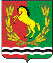 АДМИНИСТРАЦИЯМУНИЦИПАЛЬНОГО ОБРАЗОВАНИЯ РЯЗАНОВСКИЙ СЕЛЬСОВЕТ
АСЕКЕЕВСКОГО РАЙОНА ОРЕНБУРГСКОЙ ОБЛАСТИРАСПОРЯЖЕНИЕ        =====================================================================29.12.2017                                       с. Рязановка                                              № 52-рОб утверждении Учетной политикиАдминистрации муниципального образования Рязановский сельсовет Асекеевского района Оренбургской областидля целей бухгалтерского (бюджетного) учетаВ соответствии с Федеральным законом от 06.12.2011 N 402-ФЗ "О бухгалтерском учете", Единым планом счетов бухгалтерского учета для органов государственной власти (государственных органов), органов местного самоуправления, органов управления государственными внебюджетными фондами, государственных академий наук, государственных (муниципальных) учреждений и Инструкцией по его применению, утвержденными Приказом Минфина России от 01.12.2010 N 157н, Планом счетов бюджетного учета и Инструкцией по его применению, утвержденными Приказом Минфина России от 06.12.2010 N 162н, Налоговым кодексом РФ и другими нормативными актами по бюджетному, бухгалтерскому и налоговому учету приказываю:1. Утвердить новую редакцию Учетной политики Администрации для целей бухгалтерского (бюджетного) учета, приведенную в Приложении N 1 к настоящему распоряжению. 2. Установить, что новая редакция учетной политики применяется                      с 1 января 2018 г.4. Ознакомить с новой редакцией учетной политики всех работников Администрации, имеющих отношение к учетному процессу.5. Контроль за соблюдением новой редакции учетной политики возложить на специалиста 1 категории  Кулясову О.В.Глава муниципального образования                                             А.В. Брусилов           Разослано: в дело, прокурору района.	Приложение N 1к распоряжению главы	  № 52-р от 29.12.2017Учетная политикаАдминистрации муниципального образования Рязановский сельсовет Асекеевского района Оренбургской областидля целей бухгалтерского (бюджетного) учетаОрганизационная частьНастоящая учетная политика разработана Администрацией муниципального образования Рязановский сельсовет Асекеевского района Оренбургской области (далее Учреждение) в целях организации бюджетного учета исходя из особенностей структуры Учреждения, отраслевых и иных особенностей его деятельности и выполняемых им в соответствии с законодательством Российской Федерации полномочий. В части вопросов, не нашедших отражения в настоящей учетной политике, бюджетный учет в Учреждении осуществляется в соответствии с требованиями:Федерального закона от 06.12.2011 № 402-ФЗ «О бухгалтерском учете»;Бюджетного кодекса РФ;приказа Минфина России от 01.12.2010 № 157н «Об утверждении Единого плана счетов бухгалтерского учета для органов государственной власти (государственных органов), органов местного самоуправления, органов управления государственными внебюджетными фондами, государственных академий наук, государственных (муниципальных) учреждений и Инструкции по его применению» в редакции приказа Минфина России от 12.10.2012 № 134н (далее – Инструкция № 157н);приказа Минфина России от 06.12.2010 № 162н «Об утверждении Плана счетов бюджетного учета и Инструкции по его применению» в редакции приказа Минфина России от 24.12.2012 № 174н (далее – Инструкция № 162н);иных нормативных актов уполномоченного органа федеральной исполнительной власти, регулирующего бухгалтерский учет – Министерства финансов Российской Федерации;иными нормативно-правовыми актами.1. Ответственным за ведение бухгалтерского (бюджетного) учета в Администрации является главный бухгалтер Администрации. Ведение бухгалтерского учета в Администрации осуществляет специалист 1 категории – главный бухгалтер.(Основание: ч. 3 ст. 7 Федерального закона N 402-ФЗ)2. Деятельность работников бухгалтерии Администрации регламентируется их должностными инструкциями.(Основание: п. 6 Инструкции N 157н)3. Бухгалтерский учет в Администрации ведется в соответствии с Рабочим планом счетов бюджетного учета, приведенным в Приложении N 1 к настоящей Учетной политике.В номере счета Рабочего плана счетов отражаются:- в 1 - 17 разрядах - аналитический код по классификационному признаку поступлений и выбытий;- в 18 разряде - код вида финансового обеспечения (деятельности);- в 19 - 21 разрядах - код синтетического счета Плана счетов бюджетного учета;- в 22 - 23 разрядах - код аналитического счета Плана счетов бюджетного учета;- в 24 - 26 разрядах - код КОСГУ.(Основание: п. п. 3, 6, 21, 332 Инструкции N 157н, п. 2 Инструкции N 162н)4. Администрацией при осуществлении своей деятельности применяются следующие коды вида финансового обеспечения (деятельности):"1" - бюджетная деятельность;"3" - средства во временном распоряжении.(Основание: п. 21 Инструкции N 157н)5. Форма ведения бухгалтерского учета - автоматизированная с применением специализированной бухгалтерской программы АС Смета.(Основание: п. п. 6, 19 Инструкции N 157н)6. Для оформления фактов хозяйственной жизни и ведения бухгалтерского учета применяются следующие формы первичных учетных документов:- унифицированные формы первичных учетных документов, утвержденные Приказом Минфина России от 30.03.2015 N 52н "Об утверждении форм первичных учетных документов и регистров бухгалтерского учета, применяемых органами государственной власти (государственными органами), органами местного самоуправления, органами управления государственными внебюджетными фондами, государственными (муниципальными) учреждениями, и Методических указаний по их применению";- другие унифицированные формы первичных учетных документов (в случае их отсутствия в Приказе Минфина России от 30.03.2015 N 52н);- самостоятельно разработанные Администрацией формы первичных учетных документов, образцы которых приведены в Приложении N 2 к настоящей Учетной политике.Все иные документы, поименованные в настоящей Учетной политике, кроме перечисленных в настоящем пункте, первичными учетными документами для целей бухгалтерского учета не являются.Документы, поименованные в настоящей Учетной политике, которые не являются первичными учетными документами или регистрами бухгалтерского учета, если иное не установлено настоящей Учетной политикой, составляются в соответствии с обычаями (при их отсутствии - в свободной форме) и прилагаются к соответствующему первичному учетному документу (при его отсутствии - к Бухгалтерской справке (ф. 0504833), которая служит основанием для отражения операции в бухгалтерском учете).(Основание: п. п. 6, 7 Инструкции N 157н, Методические указания N 52н)7. Первичные учетные документы составляются на бумажных носителях.(Основание: п. 7 Инструкции N 157н)8. Перечень должностных лиц, имеющих право подписи первичных учетных документов, денежных и расчетных документов, финансовых обязательств, приведен в Приложении N 3 к настоящей Учетной политике.(Основание: п. п. 6, 7 ч. 2 ст. 9 Федерального закона N 402-ФЗ)9. Порядок и сроки передачи первичных учетных документов для отражения в бухгалтерском учете устанавливаются в соответствии с графиком документооборота, приведенным в Приложении N 4 к настоящей Учетной политике.(Основание: п. 6 Инструкции N 157н)10. Данные проверенных и принятых к учету первичных документов систематизируются в хронологическом порядке и отражаются накопительным способом в регистрах бухгалтерского учета, составленных по унифицированным формам, утвержденным Приказом Минфина России от 30.03.2015 N 52н, а также в регистрах, разработанных Администрацией самостоятельно. Формы регистров бухгалтерского учета, разработанные Администрацией самостоятельно, приведены в Приложении N 5 к настоящей Учетной политике.(Основание: ч. 5 ст. 10 Федерального закона N 402-ФЗ, п. 11 Инструкции N 157н)11. Унифицированные формы регистров бухгалтерского учета формируются в форме электронных регистров и на бумажных носителях в специализированной бухгалтерской программе АС Смета.Не унифицированные формы регистров бухгалтерского учета формируются в форме электронных регистров и на бумажных носителях в компьютерной программе для работы с электронными таблицами Y.(Основание: п. 19 Инструкции N 157н)12. Регистры бухгалтерского учета (копии электронных регистров) хранятся на бумажных носителях.(Основание: п. п. 6, 19 Инструкции N 157н)13. Регистры бухгалтерского учета распечатываются на бумажных носителях с периодичностью, приведенной в Приложении N 6 к настоящей Учетной политике.(Основание: п. 19 Инструкции N 157н)14. Копии электронных регистров на бумажных носителях заверяются путем проставления на них отметки о подписании оригинала документа квалифицированной электронной подписью и надписи "Верно"; должности лица, заверившего копию; личной подписи; расшифровки подписи, даты заверения.(Основание: п. 3.26 ГОСТ Р 6.30-2003. Унифицированные системы документации. Унифицированная система организационно-распорядительной документации. Требования к оформлению документов (принят и введен в действие Постановлением Госстандарта России от 03.03.2003 N 65-ст), Методические указания N 52н)15. Администрация хранит первичные (сводные) учетные документы, регистры бухгалтерского учета и бухгалтерскую (финансовую) отчетность в течение сроков, устанавливаемых в соответствии с правилами организации государственного архивного дела, но не менее пяти лет.При определении сроков Администрация руководствуется разд. 4.1 Перечня типовых управленческих архивных документов, образующихся в процессе деятельности государственных органов, органов местного самоуправления и организаций, с указанием сроков хранения, утвержденного Приказом Минкультуры России от 25.08.2010 N 558.(Основание: п. п. 14, 19 Инструкции N 157н)16. При отражении операций на счетах бухгалтерского (бюджетного) учета применяется корреспонденция счетов:- предусмотренная Инструкцией N 162н;- определенная финансовым управлением г. Оренбурга(при отсутствии ее в Инструкции N 162н).(Основание: п. 2 Инструкции N 162н)17. Лимит остатка кассы утверждается отдельным распоряжением главы Администрации.(Основание: п. 2 Указания Банка России от 11.03.2014 N 3210-У "О порядке ведения кассовых операций юридическими лицами и упрощенном порядке ведения кассовых операций индивидуальными предпринимателями и субъектами малого предпринимательства")18. Расчеты с физическими лицами наличными денежными средствами осуществляются с применением бланков строгой отчетности или с применением контрольно-кассовой техники.(Основание: ст. 2 Федерального закона от 22.05.2003 N 54-ФЗ "О применении контрольно-кассовой техники при осуществлении наличных денежных расчетов и (или) расчетов с использованием платежных карт", Положение об осуществлении наличных денежных расчетов и (или) расчетов с использованием платежных карт без применения контрольно-кассовой техники, утвержденное Постановлением Правительства РФ от 06.05.2008 N 359)19. Перечень лиц, имеющих право получения доверенностей, приведен в Приложении N 7 к настоящей Учетной политике.(Основание: п. 6 Инструкции N 157н)20. Перечень лиц, имеющих право получать наличные денежные средства под отчет на приобретение товаров (работ, услуг), приведен в Приложении N 8 к настоящей Учетной политике.(Основание: п. 6 Инструкции N 157н)21. Выдача наличных денежных средств под отчет производится в соответствии с Положением о выдаче под отчет денежных средств, составлении и представлении отчетов подотчетными лицами, приведенным в Приложении N 9 к настоящей Учетной политике.(Основание: п. 6 Инструкции N 157н)22. Перечень лиц, имеющих право получать под отчет денежные документы, приведен в Приложении N 10 к настоящей Учетной политике.(Основание: п. 6 Инструкции N 157н)23. Перечень лиц, имеющих право получать бланки строгой отчетности, приведен в приложении № 10 к настоящей Учетной политике. Положение о приемке, хранении, выдаче (списании) бланков строгой отчетности приведено в приложении № 11 к настоящей Учетной политике.(Основание: п. 6 Инструкции N 157н)24. Перечень должностных лиц, работа которых имеет разъездной характер, обеспечиваемых ежемесячно проездными документами, приведен в приложении № 12 к настоящей Учетной политике.(Основание: ст. 168.1 ТК РФ, п. 6 Инструкции N 157н)25. Порядок и размеры возмещения расходов, связанных со служебными командировками, устанавливаются в соответствии с Положением о служебных командировках (приложении № 13  к настоящей Учетной политике).(Основание: ст. 168 ТК РФ, Постановление Правительства РФ от 13.10.2008 N 749 "Об особенностях направления работников в служебные командировки", п. 6 Инструкции N 157н)26. Состав постоянно действующей комиссии по поступлению и выбытию активов устанавливается ежегодно отдельным распоряжением главы Администрации.(Основание: п. п. 25, 34, 44, 46, 51, 60, 61 Инструкции N 157н)27. Деятельность постоянно действующей комиссии по поступлению и выбытию активов осуществляется в соответствии с Положением о комиссии по поступлению и выбытию активов (приложении № 14 к настоящей Учетной политике).(Основание: п. п. 25, 34, 44, 46, 51, 60, 61 Инструкции N 157н)28. Для проведения инвентаризаций и мероприятий внутреннего финансового контроля в Администрации создается постоянно действующая внутрипроверочная (инвентаризационная) комиссия. Состав комиссии устанавливается ежегодно отдельным распоряжением главы Администрации.(Основание: ст. 19 Федерального закона N 402-ФЗ, п. 2.2 Методических указаний по инвентаризации имущества и финансовых обязательств, утвержденных Приказом Минфина России от 13.06.1995 N 49)29. Деятельность внутрипроверочной (инвентаризационной) комиссии осуществляется в соответствии с Положением о внутреннем финансовом контроле и Положением об инвентаризации имущества и обязательств Администрации, приведенными в приложениях № 15 и 16 к настоящей Учетной политике.(Основание: ч. 3 ст. 11, ст. 19 Федерального закона N 402-ФЗ, п. 6 Инструкции N 157н)30. Особый порядок ведения Многографной карточки (ф. 0504054) Администрация не устанавливает. Многографная карточка по соответствующим объектам учета ведется в разрезе показателей, установленных Инструкцией N 157н.(Основание: Методические указания N 52н)31. Порядок отражения в учете и отчетности событий после отчетной даты приведен в приложении № 17 к настоящей Учетной политике.(Основание: п. 6 Инструкции N 157н).32. Форма расчетного листка приведена в приложении № 19 к настоящей Учетной политике.(Основание: п. 6 Инструкции N 157н)33. Учет сумм страховых взносов в государственные внебюджетные фонды по каждому физическому лицу, в пользу которого осуществлялись выплаты, ведется по форме карточки, приведенной в Письме ПФР N АД-30-26/16030, ФСС РФ N 17-03-10/08/47380 от 09.12.2014 "О карточке учета взносов".(Основание: п. 6 Инструкции N 157н)34. Первичные учетные документы, полностью или частично составленные на иностранных языках, построчно переводятся на русский язык. Переводится весь текст документа, в том числе подписи и печати.Верность перевода свидетельствует нотариус в соответствии с требованиями законодательства РФ.Перевод осуществляет нотариус, если он владеет соответствующим языком. Если нотариус не владеет соответствующим языком, перевод осуществляет переводчик, подлинность подписи которого свидетельствует нотариус.(Основание: п. 13 Инструкции N 157н)35. Бухгалтерская (бюджетная) отчетность составляется и представляется в соответствии с Приказом Минфина России от 28.12.2010 N 191н с учетом нормативных актов и письменных разъяснений пользователей бухгалтерской (бюджетной) отчетности Администрации.(Основание: п. п. 1, 5, 7, 10 Инструкции о порядке составления и представления годовой, квартальной и месячной отчетности об исполнении бюджетов бюджетной системы Российской Федерации, утвержденной Приказом Минфина России от 28.12.2010 N 191н)36. В случае обнаружения пропажи или уничтожения первичных документов в бухгалтерии  Администрации сотрудникам учреждения следует незамедлительно сообщить об этом главе администрации и главному бухгалтеру.Выяснение причин такого происшествия осуществляется в соответствии с распоряжением главы администрации.(Основание: п. 6 Инструкции N 157н)II. Методическая часть1. Основные средства >>>2. Материальные запасы >>>3. Затраты на изготовление готовой продукции, выполнение работ, оказание услуг >>>4. Денежные средства и денежные документы >>>5. Расчеты с дебиторами >>>6. Администрирование доходов >>>7. Расчеты по обязательствам >>>8. Финансовый результат >>>9. Санкционирование расходов >>>10. Забалансовые счета >>>1. Основные средства1.1. Срок полезного использования объектов основных средств определяется в соответствии с п. 44 Инструкции N 157н.1.2. Каждому инвентарному объекту недвижимого имущества, а также движимого имущества, кроме объектов стоимостью до 3000 руб. включительно и объектов библиотечного фонда, присваивается уникальный инвентарный порядковый номер, состоящий из 11 знаков:1-й знак - код вида финансового обеспечения (соответствует 18-му разряду номера счета);2-й знак - код группы синтетического счета (соответствует 22-му разряду синтетического счета);3-й знак - код вида синтетического счета (соответствует 23-му разряду синтетического счета);4 - 5-й знаки - код амортизационной группы, определяемой в соответствии с Классификацией основных средств, включаемых в амортизационные группы, утвержденной Постановлением Правительства РФ от 01.01.2002 N 1 (соответствует номеру амортизационной группы 01 - 10, если невозможно отнести к коду амортизационной группы, проставляется 00);6 - 11-й знаки - порядковый номер (000001 - 999999).(Основание: п. 46 Инструкции N 157н)1.3. Присвоенный объекту инвентарный номер обозначается:- на объекте недвижимого имущества - краской;- на объекте движимого имущества - приклеенной этикеткой со штрихкодом.Присвоенные инвентарные номера не наносятся на следующие объекты основных средств:- палки лыжные и лыжи;- спортивный инвентарь для игровых видов спорта.(Основание: п. 46 Инструкции N 157н)1.4. В Инвентарных карточках учета нефинансовых активов (ф. 0504031) по строке "Наименование объекта (полное)" указываются наименования объектов основных средств по ОКОФ.(Основание: п. 6 Инструкции N 157н)1.5. В Инвентарных карточках учета нефинансовых активов (ф. 0504031), открытых на здания и сооружения, дополнительно отражаются сведения о наличии пожарной, охранной сигнализации и других аналогичных систем, связанных со зданием и сооружением (прикрепленных к стенам, фундаменту, соединенных между собой кабельными линиями), с указанием даты ввода в эксплуатацию и конкретных помещений, оборудованных системой.(Основание: п. 6 Инструкции N 157н)1.6. Ответственными за хранение технической и другой документации основных средств являются материально ответственные лица, за которыми закреплены основные средства.По объектам основных средств, по которым производителем (поставщиком) предусмотрен гарантийный срок, хранению у материально ответственных лиц подлежат также гарантийные талоны.(Основание: п. 6 Инструкции N 157н)1.7. В составе компьютера как единого инвентарного объекта учитываются:- системный блок;- монитор;- клавиатура;- мышь.(Основание: п. п. 6, 45 Инструкции N 157н)1.8. В составе зданий и сооружений учитываются:- коммуникации внутри зданий и сооружений, необходимые для их эксплуатации;- пожарная сигнализация;- охранная сигнализация;- электрическая сеть;- телефонная сеть.(Основание: п. п. 6, 45 Инструкции N 157н)1.9. Как отдельные инвентарные объекты учитываются:- локально-вычислительная сеть;- принтеры;- сканеры;- приборы (аппаратура) пожарной сигнализации;- приборы (аппаратура) охранной сигнализации.(Основание: п. п. 6, 45 Инструкции N 157н)1.10. В случае частичной ликвидации (разукомплектации) объекта основного средства при условии, что стоимость ликвидируемых (разукомплектованных) частей не была выделена в документах поставщика, стоимость таких частей определяется пропорционально следующему показателю (в порядке убывания важности):- площадь;- объем;- вес;- иной показатель, установленный комиссией по поступлению и выбытию активов.(Основание: п. 6 Инструкции N 157н)2. Материальные запасы2.1. При одновременном приобретении нескольких видов материальных запасов платежи, связанные с приобретением материальных запасов и указанные в п. 102 Инструкции N 157н, включаются в фактическую стоимость материальных запасов пропорционально договорной цене приобретаемых материальных запасов.(Основание: п. 6 Инструкции N 157н)2.2. По фактической стоимости каждой единицы осуществляется списание горюче-смазочных материалов.Выбытие (отпуск) остальных материальных запасов производится по средней фактической стоимости.(Основание: п. 108 Инструкции N 157н)2.3. Нормы расхода топлива и смазочных материалов для автомобильного транспорта Администрации определяются в соответствии с Методическими рекомендациями "Нормы расхода топлив и смазочных материалов на автомобильном транспорте", введенными в действие Распоряжением Минтранса России от 14.03.2008 N АМ-23-р.Расход топлива и смазочных материалов сверх указанных норм не допускается.(Основание: п. 6 Инструкции N 157н)2.4. Списание канцелярских товаров и принадлежностей производится по Ведомости выдачи материальных ценностей на нужды учреждения (ф. 0504210).(Основание: п. 6 Инструкции N 157н)2.5. Материальные запасы, у которых истек срок годности, списываются с учета на основании Акта о списании материальных запасов (ф. 0504230).(Основание: п. 6 Инструкции N 157н)2.6. Материальные запасы, выданные на нужды Администрации, списываются с учета на основании Акта о списании материальных запасов (ф. 0504230), если в настоящем разделе не установлены иные документы-основания для списания материальных запасов определенной категории.(Основание: п. 6 Инструкции N 157н)2.7. Аналитический учет материальных запасов ведется по их видам, наименованиям, сортам и количеству в разрезе материально ответственных лиц.(Основание: п. 119 Инструкции N 157н)3. Затраты на изготовление готовой продукции,выполнение работ, оказание услуг3.1. Учет операций по формированию себестоимости готовой продукции, выполняемых работ, оказываемых услуг на счете 0 109 00 000 в Администрации не ведется.(Основание: п. 6 Инструкции N 157н)4. Денежные средства и денежные документы4.1. Кассовая книга оформляется на бумажном носителе с применением компьютера и программы АС Смета.(Основание: пп. 4.7 п. 4 Указания Банка России N 3210-У)5. Расчеты с дебиторами5.1. Расчеты по доходам в виде неустойки (штрафа, пени) по условиям гражданско-правовых договоров или контрактов, в том числе полученным в результате зачета встречных требований в соответствии с положениями ст. 410 ГК РФ, а также иные аналогичные доходы учитываются на счете 0 209 40 000.(Основание: п. 6 Инструкции N 157н)5.2. Для обособленного учета доходов, полученных в результате осуществления некассовых операций, по счетам 0 205 30 000, 0 209 30 000, 0 209 40 000, 0 209 71 000, 0 209 74 000, 0 209 83 000 к 23-му разряду номера счета бухгалтерского учета вводится дополнительный аналитический код "1" - доходы, полученные в результате осуществления некассовых операций.(Основание: п. 6 Инструкции N 157н)5.3. Если при увольнении работника Администрация своевременно не произвела с ним расчет по подотчетным суммам, то сумма дебиторской задолженности, отраженная на счете 0 208 00 000, переносится на соответствующий счет аналитического учета счета 0 206 00 000, а сумма кредиторской задолженности - на соответствующий счет аналитического учета счета 0 302 00 000.(Основание: п. 6 Инструкции N 157н)5.4. Расчеты с подотчетными лицами, не являющимися работниками Администрации (внештатными работниками), ведутся на соответствующем счете аналитического учета счета 0 208 00 000.(Основание: п. 6 Инструкции N 157н)5.5. Расчеты по суммам задолженности бывших работников перед Администрацией за неотработанные дни отпуска при их увольнении; по суммам предварительных оплат, подлежащим возмещению контрагентами в случае расторжения договоров (контрактов), по которым ранее Администрацией были произведены оплаты; по суммам задолженности подотчетных лиц, своевременно не возвращенной (не удержанной из заработной платы), учитываются на счете 0 209 30 000.(Основание: п. 6 Инструкции N 157н)6. Администрирование доходов6.1. Администрация осуществляет бюджетные полномочия администратора доходов бюджета  по следующим доходам:- доходы от уплаты акцизов на дизельное топливо, моторные масла, автомобильный бензин (по соответствующим кодам);- государственная пошлина за совершение нотариальных действий лицами местного самоуправления;- доходы от использования имущества, находящегося в муниципальной собственности;- налог на доходы физических лиц, облагаемых по налоговой ставке, установленной п. 1 ст. 224 НК РФ;- единый сельскохозяйственный налог;- земельный налог, взимаемый по ставкам, установленным пп. 1 п. 1 ст. 394 НК РФ;- невыясненные поступления, зачисляемые в бюджет г.  - безвозмездные поступления от других бюджетов бюджетной системы РФ;- дотации на выравнивание бюджетной обеспеченности;- другие доходы в соответствии с бюджетным законодательством РФ, нормативными актами  и главных администраторов (администраторов) доходов бюджетной системы РФ.(Основание: ст. 160.1 БК РФ)6.2. За Администрацией закреплен код администратора доходов 916.6.3. Для зачисления платежей в бюджет по администрируемым доходам в УФК по Оренбургской области Администрации открыт расчетный счет 40204810500000000135.7. Расчеты по обязательствам7.1. В 22-м разряде номера счета в счете 0 303 05 000 вводятся следующие аналитические коды:"1" - расчеты по уплате транспортного налога;"2" - расчеты по уплате пеней, штрафов и иных санкций;"3" - расчеты по уплате прочих платежей.(Основание: п. 6 Инструкции N 157н)7.2. Для обособленного учета обязательств, исполненных в результате осуществления некассовых операций, к 23-му разряду номера счета в счетах 0 302 10 000, 0 302 20 000, 0 302 30 000, 0 302 91 000 вводится дополнительный аналитический код "1" - обязательства, исполненные в результате осуществления некассовых операций.(Основание: п. 6 Инструкции N 157н)7.3. Взаимозачет встречных однородных требований (при наличии дебиторской задолженности по одному договору (контракту) и кредиторской задолженности по другому договору (контракту), заключенным с одним поставщиком) производится с согласия поставщика (исполнителя), полученного в письменной форме.(Основание: ст. 410 ГК РФ)7.4. В Табеле учета использования рабочего времени (ф. 0504421) регистрируются случаи отклонений от нормального использования рабочего времени, установленного правилами внутреннего трудового распорядка.(Основание: Методические указания N 52н)7.5. В Журнале операций расчетов по оплате труда, денежному довольствию и стипендиям (ф. 0504071) отражаются операции по счетам 0 302 11 000, 0 302 12 000. (Основание: п. 257 Инструкции N 157н)7.6. Аналитический учет расчетов по пособиям и иным социальным выплатам ведется в Журнале по прочим операциям (ф. 0504071).  (Основание: п. 257 Инструкции N 157н)7.7. Операции по забалансовым счетам отражаются в журнале по форме 0504071 с названием журнала "Журнал операций расчетов по забалансовым счетам.(Основание: п. 6 Инструкции N 157н)7.8. Претензии (штрафы, пени, неустойки), предъявляемые в досудебном порядке подрядчику (исполнителю), нарушившему условия договора (соглашения, контракта), отражаются в момент возникновения требований к их плательщикам.Основанием для начисления такой претензии служит Бухгалтерская справка (ф. 0504833).(Основание: п. 6 Инструкции N 157н)8. Финансовый результат8.1. В составе расходов будущих периодов на счете 0 401 50 000 отражаются расходы:- по страхованию имущества, гражданской ответственности;- по приобретению неисключительного права пользования нематериальными активами в течение нескольких отчетных периодов.- по оплате отпускных(Основание: п. 302 Инструкции N 157н)8.2. Расходы будущих периодов списываются на финансовый результат текущего финансового года равномерно в течение периода, к которому они относятся.(Основание: п. 302 Инструкции N 157н)8.3. Порядок формирования резервов предстоящих расходов и их использования приведен в приложении № 18 к настоящей Учетной политике.(Основание: п. 302.1 Инструкции N 157н)9. Санкционирование расходов9.1. Обязательства отражаются в следующем порядке:- принятые обязательства по заработной плате перед работниками Администрации отражаются в бухгалтерском учете не позднее последнего дня месяца, за который производится начисление на основании расчетной ведомости;- принятые обязательства по договорам (контрактам) с юридическими и физическими лицами на выполнение работ, оказание услуг, поставку материальных ценностей отражаются в день подписания соответствующих договоров (контрактов);- принятые обязательства по оплате продукции, работ, услуг без заключения договоров (контрактов) отражаются на дату принятия к оплате товарных и кассовых чеков, разовых счетов, актов выполненных работ (оказанных услуг);- принятие обязательств по оплате товаров, работ, услуг через подотчетных лиц, командировочных расходов отражается на основании служебных записок, согласованных с руководителем Администрации, на дату утверждения заявления на выдачу под отчет денежных средств или Авансового отчета;- принятые обязательства по налогам, сборам и иным платежам в бюджет отражаются на основании налоговых карточек, расчетов и налоговых деклараций, расчетов по страховым взносам на дату начисления кредиторской задолженности;- принятые обязательства по неустойкам (штрафам, пеням) отражаются на основании решений суда, исполнительных листов, распоряжений руководителя на дату вступления в силу решения суда, поступления исполнительного листа, принятия решения руководителя об уплате соответственно;- принятые обязательства по кредиторской задолженности по договорам (контрактам), заключенным в прошлые годы и не исполненным по состоянию на начало текущего года, подлежащим исполнению в текущем финансовом году, отражаются в начале отчетного года на основании актов сверок взаимных расчетов по состоянию на начало текущего года, если иное не установлено настоящей Учетной политикой.(Основание: п. 318 Инструкции N 157н)9.2. Денежные обязательства отражаются в следующем порядке:- обязательства по заработной плате перед работниками Администрации отражаются в бухгалтерском учете не позднее последнего дня месяца, за который производится начисление, на основании расчетной ведомости;- обязательства по договорам (контрактам) с юридическими и физическими лицами на выполнение работ, оказание услуг, поставку материальных ценностей отражаются на основании актов выполненных работ (оказанных услуг) в соответствии с условиями договора (контракта);- обязательства по оплате товаров, работ, услуг без заключения договоров (контрактов) отражаются на дату принятия к оплате разовых счетов, актов выполненных работ (оказанных услуг);- обязательства по оплате товаров, работ, услуг через подотчетных лиц, командировочных расходов отражаются на основании авансового отчета, утвержденного руководителем Администрации, на дату его утверждения;- обязательства по налогам, сборам и иным платежам в бюджет отражаются на основании налоговых карточек, расчетов и налоговых деклараций, расчета по страховым взносам на дату начисления налога;- обязательства по неустойкам (штрафам, пеням) отражаются на основании решений суда, исполнительных листов на дату принятия решения руководителя об уплате;- обязательства по кредиторской задолженности по контрактам (договорам), заключенным в прошлые годы и не исполненным по состоянию на начало текущего года, подлежащим исполнению в текущем финансовом году, отражаются в начале отчетного года на основании актов сверок взаимных расчетов по состоянию на начало текущего года, если иное не установлено настоящей Учетной политикой.(Основание: п. 318 Инструкции N 157н)10. Забалансовые счета10.1. Учет на забалансовых счетах ведется в разрезе кодов вида финансового обеспечения (деятельности).(Основание: п. 6 Инструкции N 157н)10.2. На забалансовом счете 03 учитываются:- бланки абонементов, квитанций, лицензий, талонов;- бланки путевых листов;- бланки трудовых книжек и вкладышей к ним.(Основание: п. 337 Инструкции N 157н)10.3. К счету 03 вводятся следующие дополнительные субсчета:03-1 "Бланки строгой отчетности на складе";03-2 "Бланки строгой отчетности в подотчете";03-3 "Бланки строгой отчетности на реализации";03-4 "Бланки строгой отчетности, подлежащие уничтожению".(Основание: п. 332 Инструкции N 157н)10.4. Учет бланков строгой отчетности на забалансовом счете 03 ведется в условной оценке: один бланк, один рубль.(Основание: п. 337 Инструкции N 157н)10.5. Нереальная к взысканию дебиторская задолженность списывается с балансового учета по распоряжению главы Администрации и учитывается на забалансовом счете 04.Основанием для принятия решений о списании с баланса и принятия к учету задолженности на счет 04 являются:- Инвентаризационная опись расчетов с покупателями, поставщиками и прочими дебиторами и кредиторами (ф. 0504089);- докладная записка руководителю о выявлении нереальной к взысканию дебиторской задолженности с приложением подтверждающих документов: решения суда, выписки из ЕГРЮЛ и т.д.(Основание: п. 339 Инструкции N 157н)10.6. На забалансовом счете 09 "Запасные части к транспортным средствам, выданные взамен изношенных" учитываются: двигатели, аккумуляторы, шины, диски, карбюраторы, коробки передач, фары, турбокомпрессоры.(Основание: п. 349 Инструкции N 157н)10.7. Суммы просроченной задолженности, не востребованной кредиторами, по распоряжению главы Администрации списываются с балансового учета и учитываются на забалансовом счете 20 "Задолженность, не востребованная кредиторами".Основанием для принятия решений о списании кредиторской задолженности с баланса и принятия ее на забалансовый счет 20 являются:- Инвентаризационная опись расчетов с покупателями, поставщиками и прочими дебиторами и кредиторами (ф. 0504089);- докладная записка руководителю о выявлении кредиторской задолженности, не востребованной кредиторами.(Основание: п. 371 Инструкции N 157н)10.8. Учет основных средств на счете 21 "Основные средства стоимостью до 3000 рублей включительно в эксплуатации" ведется в условной оценке: 1 объект, 1 руб.(Основание: п. 373 Инструкции N 157н)10.9. Аналитический учет по счету 21 ведется в Карточке количественно-суммового учета материальных ценностей (ф. 0504041) по наименованиям и количеству объектов.(Основание: п. 374 Инструкции N 157н)10.10. Для сбора информации в целях обеспечения управленческого учета вводится забалансовый счет 29 "Программное обеспечение, полученное в пользование".(Основание: п. 332 Инструкции N 157н)10.11. На забалансовом счете 29 ведется учет программного обеспечения в условной оценке: 1 объект, 1 руб.(Основание: п. 332 Инструкции N 157н)10.12. Аналитический учет по счету 29 ведется в Карточке количественно-суммового учета материальных ценностей (ф. 0504041).(Основание: п. 6 Инструкции N 157н)10.13. На забалансовом счете 07 учитываются ценности, поименованные в п. 345 Инструкции N 157н, в том числе ценные подарки, сувениры и призы.Вручение физическим лицам ценных подарков, сувениров и призов в рамках протокольных и торжественных мероприятий оформляется актом по форме, приведенной в Приложении N 2 к настоящей Учетной политике.Данный акт служит основанием для списания поименованных в нем ценностей с забалансового счета 07.Данный акт составляется ответственным за вручение не позднее рабочего дня, следующего за днем вручения поименованных в нем ценностей.Подписание данного акта или других документов лицами, награжденными ценными подарками, сувенирами и призами в рамках протокольных и торжественных мероприятий, не требуется.(Основание: п. п. 6, 7 Инструкции N 157н)10.14. Медали и почетные знаки, относящиеся к наградам, содержащие драгоценные металлы, учитываются на забалансовом счете 07.Учет, отчетность и инвентаризация данных ценностей ведется в соответствии с Инструкциями N N 157н, 162н, Приказом Минфина России от 30.03.2015 N 52н, настоящей Учетной политикой, с учетом требований Постановления Правительства РФ от 28.09.2000 N 731 "Об утверждении Правил учета и хранения драгоценных металлов, драгоценных камней и продукции из них, а также ведения соответствующей отчетности", Приказом Минфина России от 29.08.2001 N 68н "Об утверждении Инструкции о порядке учета и хранения драгоценных металлов, драгоценных камней, продукции из них и ведения отчетности при их производстве, использовании и обращении".В случаях, если для учета, отчетности и инвентаризации данных ценностей Приказами Минфина России от 30.03.2015 N 52н и от 29.08.2001 N 68н установлены разные формы документов, применяются формы документов, установленные Приказом Минфина России от 30.03.2015 N 52н.Инвентаризационные описи (акты) по данным ценностям изначально выполняются ручным способом.Взаимный зачет излишков и недостач данных ценностей исключен.Приложение N 1к Учетной политике Администрации муниципального образования  Рязановский сельсоветдля целей бухгалтерского (бюджетного) учетаРабочий план счетовБАЛАНСОВЫЕ СЧЕТАЗАБАЛАНСОВЫЕ СЧЕТАПриложение N 2к Учетной политике Администрации муниципального образования Рязановский сельсоветдля целей бухгалтерского (бюджетного) учетаУТВЕРЖДАЮГлава администрацииБрусилов А.В."___" _____________ 20__ г.АКТвыполненных работ (оказанных услуг)____________________________________________________________(наименование учреждения)Заказчик: ___________________________________________________________________Подрядчик (Исполнитель): ____________________________________________________Всего выполнено работ (оказано услуг) на сумму: _________________________________ рублей _______ копеек, в том числе НДС ____________________________________ рублей _____ копеек.Вышеперечисленные работы (услуги) выполнены полностью и в срок. Заказчик претензий по объему, качеству и срокам выполнения работ (оказания услуг) не имеет.Подрядчик (Исполнитель)                      Заказчик______________________________               ______________________________ (должность, Ф.И.О., подпись)                 (должность, Ф.И.О., подпись)Ответственный за оформление____________________        __________________        _____________________    (должность)                  (подпись)            (расшифровка подписи)Корреспонденция счетов и дата отражения операции в учете:(заполняется бухгалтерией)Дебет: _______________________Кредит: ______________________УТВЕРЖДАЮ_________________________Глава администрации                                                                                                                                                                                                                 Брусилов А.В.  "___" _____________ 20__ г.                                       ┌───────────┬─────────────┐                  АКТ                  │   Номер   │    Дата     │   о выявленных дефектах оборудования  │ документа │ составления │                                       ├───────────┼─────────────┤                                       │           │             │                                       └───────────┴─────────────┘___________________________________________________________________________                         (наименование учреждения)Местонахождение оборудования ______________________________________________                                   (адрес, здание, сооружение, цех)Организация-изготовитель __________________________________________________                                        (наименование)Организация-поставщик _____________________________________________________                                        (наименование)1. В процессе ______________________________________________ перечисленного             (осмотра, приема, монтажа, наладки, испытания)ниже оборудования обнаружены следующие дефекты:2. Для устранения выявленных дефектов необходимо: ____________________________________________________________________________________________________               (подробно указываются мероприятия или работы                    по устранению выявленных дефектов,                     исполнители и сроки исполнения)_____________________________________________________________________________________________________________________________________________________________________________________________________________________________________________________________________________________________________________________________________________________________________________________________________________________________________________________________________________________________________________________________________________Члены комиссии ____________________________________________________________                              (должность, Ф.И.О., подпись)               ____________________________________________________________                              (должность, Ф.И.О., подпись)               ____________________________________________________________                              (должность, Ф.И.О., подпись)               ____________________________________________________________                              (должность, Ф.И.О., подпись)Акт составил____________________        __________________        _____________________    (должность)                  (подпись)            (расшифровка подписи)Корреспонденция счетов и дата отражения операции в учете:(заполняется бухгалтерией)Дебет: _______________________Кредит: ______________________                                         Утверждаю                                        Руководитель _________ ____________                                        учреждения   (подпись) (расшифровка                                                                 подписи)                                        "__" ___________ 20__ г.                             АКТ N __________                 о разукомплектации (частичной ликвидации)                       объекта основных средств                                                                  ┌───────┐                                                                  │ КОДЫ  │                                                                  ├───────┤                    "__" _____________ 20__ г.               Дата │       │                                                                  ├───────┤Учреждение         ________________________________       по ОКПО │       │                                                                  ├───────┤Структурное                              ┌────────┐               │       │подразделение      _________________ ИНН │        │           КПП │       │                                         └────────┘               ├───────┤Вид имущества      ________________________________ Аналитическая │       │                      (недвижимое, особо ценное            группа │       │                       движимое, иное движимое)                   ├───────┤Материально                                                       │       │ответственное лицо ________________________________ Учетный номер │       │                                                                  ├───────┤                                                                  │       │                                                                  ├───────┤                     Дата разукомплектации (частичной ликвидации) │       │                                                                  └───────┘1. Сведения об объекте основных средств до проведения работ по разукомплектации (частичной ликвидации).2. Мероприятия и расходы, связанные с разукомплектацией (частичной ликвидацией).3. Поступление материальных ценностей в результате разукомплектации (частичной ликвидации).    Сведения о согласовании/при необходимости/ ____________________________                                               (наименование, дата и номер                                                документа о согласовании/                                                 отметка о согласовании)    Комиссия, назначенная приказом (распоряжением) ________________________от "__" _____________ 20__ г. N _____ осмотрела результаты разукомплектации(частичной ликвидации).    Заключение  комиссии  (с  указанием причины разукомплектации (частичнойликвидации)) _________________________________________________________________________________________________________________________________________Приложения. 1. Инвентарная карточка учета в количестве N __ на __ л.            2.            ---------------------------------------------------------------            _______________________________________________________________Председатель комиссии          _____________    ___________________________                                 (подпись)         (расшифровка подписи)Члены комиссии:                _____________    ___________________________                                 (подпись)         (расшифровка подписи)                               _____________    ___________________________                                 (подпись)         (расшифровка подписи)                               _____________    ___________________________                                 (подпись)         (расшифровка подписи)---------------------------------------------------------------------------    В    инвентарной    карточке    учета   основных   средств   результатыразукомплектации (частичной ликвидации) отмечены.Исполнитель ___________ _________ ____________            (должность) (подпись) (расшифровка                                    подписи)Ответственное лицо __________ _________ _____________                  (должность) (подпись) (расшифровка                                           подписи)"__" _______________ 20__ г.                   "__" _______________ 20__ г.                                         Утверждаю                                        Руководитель _________ ____________                                        учреждения   (подпись) (расшифровка                                                                 подписи)                                        "__" ___________ 20__ г.                             АКТ N __________                 вручения ценных подарков, сувениров, призов                             "__" _____________ 20__ г.Учреждение  _______________________________________________________________                                                          ┌───────────────┐                                                      ИНН │               │                                                          └───────────────┘Структурноеподразделение      ________________________________________________________Материальноответственное лицо ________________________________________________________                                                              ┌───────────┐Всего по настоящему акту списано ценностей на общую сумму     │           │                                                              └───────────┘______________________________________________________________________ руб.                              (сумма прописью)Информация о мероприятии: __________________________________________________________________________________________________________________________________________________________________________________________________________________________________________________________________________________Ответственный за вручение:___________ _________ _____________                          (должность) (подпись) (расшифровка                                                   подписи)"__" _______________ 20__ г.           ┌─ ─ ─ ─ ─ ─ ─ ─ ─ ─ ─ ─ ─ ─ ─ ─ ─ ─ ─ ─ ─ ─ ─ ─┐                                                   Отметка бухгалтерии                                       │  Корреспонденция счетов отражена              │                                          в журнале операций за _____________ 20__ г.                                       │                                               │                                         Главный     _________ _____________________                                       │ бухгалтер   (подпись) (расшифровка подписи)   │                                       │                       МП                      │                                       │ "__" _______________ 20__ г.                  │                                       └───────────────────────────────────────────────┘Приложение N 3к Учетной политике Администрации муниципального образования Рязановский сельсоветдля целей бухгалтерского (бюджетного) учетаПеречень должностных лиц, имеющих право подписипервичных учетных документов, денежныхи расчетных документов, финансовых обязательств1. Право первой подписи денежных, расчетных документов, финансовых обязательств имеют:- глава Администрации; право второй подписи:специалист 1 категории ;Приложение N 4к Учетной политике Администрации муниципального образования Рязановский сельсоветдля целей бухгалтерского (бюджетного) учетаУТВЕРЖДАЮГлава администрацииБрусилов А.В."___" ______________ 20__ г.График документооборота в целях бухгалтерского учетаРасчетная ведомость (ф. 0504402)(кроме случаев ухода работника в отпуск,окончательного расчета с увольняемым работником)Расчетная ведомость (ф. 0504402)(при уходе работника в отпуск,окончательном расчете с увольняемым работником)Акт о приеме-передаче объектов нефинансовых активов(ф. 0504101) (при приеме здания или сооружения)Акт о приеме-передаче объектов нефинансовых активов(ф. 0504101) (при передаче здания или сооружения)Акт о приеме-передачеобъектов нефинансовых активов (ф. 0504101)(при приеме основного средства, кроме здания или сооружения)Акт о приеме-передаче объектов нефинансовых активов(ф. 0504101) (при передаче основного средства,кроме здания или сооружения)Акт приема-сдачи отремонтированных, реконструированных имодернизированных объектов основных средств (ф. 0504103)(ремонт и т.п. у сторонней организации)Акт о списании объектов нефинансовых активов(кроме транспортных средств) (ф. 0504104)Акт о списании транспортного средства (ф. 0504105)Накладная на внутреннее перемещение объектовнефинансовых активов (ф. 0504102)--------------------------------<*> Если одной из сторон МОЛ (принимающей или передающей) является сотрудник АХЧ, то документ формируется в трех экземплярах.Приходный кассовый ордер (ф. 0310001)Расходный кассовый ордер (ф. 0310002)Заявления на получение под отчет денежных средств(денежных документов)Квитанция (ф. 0504510)Акт приемки материалов (материальных ценностей) (ф. 0504220)Требование-накладная (ф. 0504204)(при внутреннем перемещении материальных ценностей,кроме бланков строгой отчетности)--------------------------------<*> Если одной из сторон МОЛ (принимающей или передающей) является сотрудник АХЧ, то документ формируется в 3 экз.Требование-накладная (ф. 0504204)(при выдаче (внутреннем перемещении)бланков строгой отчетности)Товарная накладная (ф. ТОРГ-12)Путевой лист легкового автомобиля (ф. 0345001)Чек на получение наличных денегОбъявление на взнос наличными (ф. 0402001)Заявка на кассовый расход (ф. 0531851)(электронный документ)Акт о списаниимягкого и хозяйственного инвентаря (ф. 0504143)Акт о списании исключенных объектовбиблиотечного фонда (ф. 0504144)Ведомость выдачи материальных ценностейна нужды учреждения (ф. 0504210)Акт о списании материальных запасов (ф. 0504230)Кассовая книга (ф. 0504514)Извещение (ф. 0504805)(при передаче имущества, обязательств)Извещение (ф. 0504805)(при получении имущества, обязательств)Акт о списании бланков строгой отчетности (ф. 0504816)Авансовый отчет (ф. 0504505)(с приложенными оправдательными документами)Акт о результатах инвентаризации (ф. 0504835)(с приложением инвентаризационных описей,сличительных ведомостей, ведомостей расхождений)Бухгалтерская справка (ф. 0504833)Табель учета использования рабочего времени (ф. 0504421)--------------------------------<*> Табель формируется за первую половину месяца (период заполнения: с 1-го по 15-е число) и за месяц (период заполнения: месяц).<**> Даты формирования табелей за апрель и декабрь устанавливаются руководителем Администрации.Распоряжения главы Администрации(в части финансово-хозяйственной деятельности Администрации)Уведомление об уточнении вида и принадлежности платежа(ф. 0531809) (электронный документ)Договор (контракт) на приобретениематериальных ценностей, работ, услуг(при проведении конкурсных процедур)Договор (контракт) на приобретениематериальных ценностей, работ, услуг(без проведения конкурсных процедур)Акт выполненных работ (оказанных услуг)(в части приобретения работ, услуг Администрацией)Листок нетрудоспособностиСчет-фактура поставщика (исполнителя)Платежное поручение Администрации(ф. 0401060) (электронный документ)Приложение N 5к Учетной политике Администрации муниципального образования Рязановский сельсоветдля целей бухгалтерского (бюджетного) учетаЖурналучета выданных доверенностейНаименование учреждения ____________________________________________________________Период _____________________________________________________________________________    Исполнитель _____________ ___________ _______________________                 (должность)   (подпись)   (расшифровка подписи)"__" ____________ 20__ г.Приложение N 6к Учетной политике Администрации муниципального образования Рязановский сельсоветдля целей бухгалтерского (бюджетного) учетаПериодичность формирования регистров бухгалтерского учетана бумажных носителяхПриложение N 7к Учетной политике Администрации муниципального образования Рязановский сельсовет для целей бухгалтерского (бюджетного) учетаПеречень лиц, имеющих право получения доверенностейПриложение N 8к Учетной политике Администрации муниципального образования Рязановский сельсоветдля целей бухгалтерского (бюджетного) учетаПеречень лиц, имеющих право получать денежныесредства под отчет на приобретение товаров (работ, услуг)1. Глава администрации.2. Специалист.3. Другие лица в соответствии с распоряжением главы Администрации, в том числе привлеченные по договорам гражданско-правового характера.Приложение N 9к Учетной политике Администрации муниципального образования Рязановский сельсоветдля целей бухгалтерского (бюджетного) учетаПоложение о выдаче под отчет денежных средств,составлении и представлении отчетов подотчетными лицами1. Общие положения1.1. Настоящее Положение устанавливает единый порядок расчетов с подотчетными лицами в Администрации.1.2. Основными нормативными правовыми актами, использованными при разработке настоящего Положения, являются:- Указание Банка России от 11.03.2014 N 3210-У "О порядке ведения кассовых операций юридическими лицами и упрощенном порядке ведения кассовых операций индивидуальными предпринимателями и субъектами малого предпринимательства";- Инструкция по применению Единого плана счетов бухгалтерского учета для органов государственной власти (государственных органов), органов местного самоуправления, органов управления государственными внебюджетными фондами, государственных академий наук, государственных (муниципальных) учреждений, утвержденная Приказом Минфина России от 01.12.2010 N 157н;- Приказ Минфина России от 30.03.2015 N 52н "Об утверждении форм первичных учетных документов и регистров бухгалтерского учета, применяемых органами государственной власти (государственными органами), органами местного самоуправления, органами управления государственными внебюджетными фондами, государственными (муниципальными) учреждениями, и Методических указаний по их применению".2. Порядок выдачи денежных средств под отчет2.1. Денежные средства выдаются (перечисляются) под отчет на расходы Администрации, связанные с приобретением товаров, работ, услуг, и командировочные расходы.2.2. Выдача под отчет денежных средств на расходы Администрации, связанные с приобретением товаров, работ, услуг, производится работникам Администрации, приведенным в Перечне лиц, имеющих право получать денежные средства под отчет на приобретение товаров, работ, услуг (Приложение N 8 к Учетной политике Администрации).2.3. Авансы на командировочные расходы выдаются под отчет всем лицам, работающим в Администрации на основании трудовых договоров (контрактов), направленным в служебную командировку в соответствии с распоряжением главы.2.4. Для получения денежных средств под отчет работник оформляет письменное заявление с указанием суммы аванса, срока, на который он выдается, назначения аванса, расчета (обоснования) его размера и другие необходимые данные. Форма заявления приведена в Приложении N 1 к настоящему Положению.2.5. На заявлении работника бухгалтерией Администрации делается отметка о наличии на текущую дату задолженности за работником по ранее выданным ему авансам. При наличии задолженности указываются ее сумма, дата и номер документа, которым оформлена выдача денежных средств под отчет, ставится подпись главного бухгалтера . В случае отсутствия задолженности за работником на заявлении проставляется отметка "Задолженность отсутствует" с указанием даты и подписи главного бухгалтера .2.6. Глава Администрации в течение трех рабочих дней рассматривает заявление и делает на нем надпись о сумме выдаваемых (перечисляемых) под отчет работнику денежных средств и сроке, на который они выдаются, ставит свою подпись и дату.2.7. Выдача денежных средств под отчет производится при условии отсутствия за подотчетным лицом задолженности по денежным средствам, по которым наступил срок представления Авансового отчета.2.8. Выдача денежных средств под отчет на расходы, связанные с приобретением товаров, работ, услуг, производится из кассы Администрации. Предельная сумма выдачи денежных средств под отчет одному подотчетному на эти цели не может превышать 30 000 руб.2.9. Авансы на расходы, связанные со служебными командировками на территории Российской Федерации, выдаются работникам из кассы Администрации или перечисляются на личные банковские карты работников в пределах сумм расходов, установленных Положением о служебных командировках (Приложение N 15 к Учетной политике Администрации).2.10. Денежные средства на расходы, связанные со служебными командировками на территории иностранных государств, выдаются работникам под отчет в иностранной валюте из кассы Администрации в пределах сумм расходов, установленных Положением о служебных командировках (Приложение N 15 к Учетной политике Администрации).2.11. Учет задолженности подотчетных лиц по выданным авансам в иностранной валюте одновременно ведется в соответствующей иностранной валюте и в рублевом эквиваленте на дату выдачи денежных средств под отчет.2.12. Максимальный срок выдачи денежных средств под отчет на расходы по приобретению товаров, работ, услуг составляет 30 календарных дней.2.13. Передача выданных под отчет денежных средств одним лицом другому запрещается.2.14. В исключительных случаях, когда работник Администрации с разрешения непосредственного руководителя произвел оплату расходов за счет собственных средств, производится возмещение этих расходов. Возмещение расходов производится из кассы Администрации на основании авансового отчета работника об израсходованных средствах, утвержденного главой Администрации, с приложением подтверждающих документов.3. Представление отчетности подотчетными лицами3.1. Об израсходовании полученных сумм подотчетное лицо представляет в бухгалтерию Администрации авансовый отчет с приложением документов, подтверждающих произведенные расходы. Документы, приложенные к авансовому отчету, нумеруются подотчетным лицом в порядке их записи в отчете.3.2. Авансовый отчет по расходам, связанным с приобретением товаров, работ, услуг, представляется подотчетным лицом в бухгалтерию Администрации не позднее трех рабочих дней со дня истечения срока, на который были выданы денежные средства.3.3. Авансовый отчет по командировочным расходам представляется работником в бухгалтерию Администрации не позднее трех рабочих дней со дня его возвращения из командировки.3.4. Бухгалтерия Администрации проверяет правильность оформления полученного от подотчетного лица авансового отчета, наличие документов, подтверждающих произведенные расходы, обоснованность расходования средств.3.5. Все прилагаемые к авансовому отчету документы должны быть оформлены в соответствии с требованиями законодательства РФ с обязательным заполнением необходимых граф, указанием реквизитов, проставлением печатей, подписей и т.д.3.6. Проверенный бухгалтерией авансовый отчет утверждается главой Администрации. После этого утвержденный авансовый отчет принимается бухгалтерией к учету.3.7. Проверка авансового отчета бухгалтерией и утверждение его главой осуществляются в течение трех рабочих дней со дня представления авансового отчета подотчетным лицом в бухгалтерию.3.8. Сумма превышения принятых к учету расходов подотчетного лица над ранее выданным авансом (сумма утвержденного перерасхода) выдается подотчетному лицу в течение 30 календарных дней.3.9. Остаток неиспользованного аванса вносится подотчетным лицом в кассу Администрации по приходному кассовому ордеру не позднее дня, следующего за днем утверждения руководителем Администрации авансового отчета.3.10. Погашение задолженности (подотчетной суммы) в иностранной валюте подотчетными лицами и отражение этой суммы в авансовом отчете в рублевом эквиваленте производятся по курсу Банка России на дату утверждения авансового отчета главой Администрации.3.11. В случае если в установленный срок работник не представил авансовый отчет в бухгалтерию Администрации или не внес остаток неиспользованного аванса в кассу Администрации, Администрация имеет право удержать сумму задолженности по выданному авансу из заработной платы работника с соблюдением требований, установленных ст. ст. 137 и 138 Трудового кодекса РФ.3.12. В случае увольнения работника, имеющего задолженность по подотчетным суммам, остаток этой задолженности удерживается из причитающихся при увольнении работнику выплат.Приложение N 1 к Положению о выдаче под отчетденежных средств, составлении и представленииотчетов подотчетными лицамиГлаве  Администрации муниципального образования Рязановский сельсоветБрусилову А.В.от ________________________________________(должность, фамилия, инициалы работника)Заявлениео выдаче (перечислении) денежных средств под отчет    Прошу  выдать  (перечислить)  мне денежные средства под отчет в размере______________________________________________________________________ руб.на ________________________________________________________________________                            (указать назначение аванса)    Расчет (обоснование) суммы аванса, срок и иные необходимые сведения:_________________________________________________________________________________________________________________________________________________________________________________________________________________________________"___" __________ 20 __ г.                  ________________________________                                                   (подпись работника)___________________________________________________________________________           (отметка бухгалтерии о наличии задолженности работника                     по ранее полученным авансам)"___" __________ 20__ г.  _____________  ____________   ___________________                           (должность)    (подпись)     (фамилия, инициалы)___________________________________________________________________________         (решение руководителя о выдаче денежных средств под отчет)"___" _________ 20__ г.      __________________  __________________________                                 (подпись)          (фамилия, инициалы)Приложение N 10к Учетной политике Администрации муниципального образования Рязановский сельсоветдля целей бухгалтерского (бюджетного) учетаПеречень лиц, имеющих правополучать бланки строгой отчетностиПриложение N 11к Учетной политике Администрации муниципального образования Рязановский сельсовет для целей бухгалтерского (бюджетного) учетаПоложение о приемке, хранении, выдаче (списании)бланков строгой отчетности1. Настоящее положение устанавливает в Администрации единый порядок приемки, хранения, выдачи (списания) бланков строгой отчетности.2. С работниками, связанными с получением, выдачей, хранением бланков строгой отчетности, заключаются договоры о полной индивидуальной материальной ответственности.3. Бланки строгой отчетности принимаются работником в присутствии комиссии Администрации по поступлению и выбытию активов, назначенной руководителем Администрации. Комиссия проверяет соответствие фактического количества, серий и номеров бланков документов данным, указанным в сопроводительных документах (накладных и т.п.).4. Поступившие на склад бланки строгой отчетности учитываются на забалансовом счете 03-1 "Бланки строгой отчетности на складе".5. Аналитический учет бланков строгой отчетности ведется в Книге учета бланков строгой отчетности (ф. 0504045) по видам, сериям и номерам, с указанием даты получения (выдачи) бланков строгой отчетности, цены, количества, а также подписи получившего их лица. На основании данных по приходу и расходу бланков строгой отчетности выводится остаток на конец периода.Книга должна быть прошнурована и опечатана печатью Администрации, количество листов в книге заверяется руководителем Администрации и главным бухгалтером.6. Бланки хранятся в металлических шкафах и (или) сейфах. По окончании рабочего дня места хранения бланков опечатываются.7. Выдача бланков строгой отчетности со склада оформляется Требованием-накладной (ф. 0504204), подписанным руководителем Администрации или лицом, на то уполномоченным.Требование-накладную подписывают материально ответственные лица, сдающие и принимающие бланки строгой отчетности, один экземпляр сдается в бухгалтерию для учета движения бланков строгой отчетности.8. Выданные со склада бланки строгой отчетности списываются со счета 03-1 и принимаются на счет 03-2 "Бланки строгой отчетности в подотчете".9. Уполномоченные по реализации бланков строгой отчетности и кассиры Администрации обязаны в срок, установленный приказом руководителя Администрации, сдать в кассу Администрации денежные средства за реализованные бланки.10. При поступлении выручки от реализации бланков строгой отчетности реализованные бланки списываются с забалансового счета 03-3 "Бланки строгой отчетности на реализации".11. Возврат нереализованных бланков строгой отчетности оформляется требованием-накладной. При возврате нереализованные бланки списываются с забалансового счета 03-3 и принимаются на забалансовый счет 03-4 "Бланки строгой отчетности, подлежащие уничтожению".12. На основании данных о регистрации бланков, требований-накладных на отпуск и возврат бланков составляется сводный отчет о реализации бланков.Сводный отчет о реализации бланков должен представляться материально ответственными лицами в бухгалтерию не позднее следующего дня после оказания услуг. К отчету должны быть приложены корешки реализованных бланков и требования-накладные.13. Упакованные в опечатанные мешки копии документов (корешки), подтверждающие суммы принятых наличных денежных средств, хранятся в систематизированном виде не менее пяти лет.По окончании указанного срока, но не ранее истечения месяца со дня проведения последней инвентаризации копии документов (корешки) уничтожаются. При этом комиссия Администрации по поступлению и выбытию активов оформляет Акт о списании бланков строгой отчетности (ф. 0504816).14. Списание испорченных, а также нереализованных бланков строгой отчетности производится по Акту о списании бланков строгой отчетности (ф. 0504816). На основании указанного акта бланки строгой отчетности списываются с забалансового счета 03-4.Приложение N 12к Учетной политике Администрации муниципального образования Рязановский сельсовет для целей бухгалтерского (бюджетного) учетаПеречень лиц, работа которыхимеет разъездной характер1.Глава.2. Кассир.3. Юрист (юрисконсульт).4. СпециалистыПриложение N 13к Учетной политике Администрации муниципального образования  Рязановский сельсоветдля целей бухгалтерского (бюджетного) учетаПоложение о служебных командировках1. Настоящее Положение определяет особенности порядка направления работников в служебные командировки как на территории Российской Федерации, так и на территории иностранных государств в соответствии со ст. ст. 166 - 168 ТК РФ и Постановлением Правительства РФ от 13.10.2008 N 749.2. При оформлении командировок используются унифицированные формы кадровых документов, утвержденные Постановлением Госкомстата России от 05.01.2004 N 1 (N N Т-9, Т-9а).3. Учет лиц, выезжающих и приезжающих в командировки, в специальных журналах не ведется.4. В командировки направляются работники, состоящие в трудовых отношениях с работодателем (постоянные работники и совместители).5. Работники направляются в командировки по распоряжению работодателя на определенный срок для выполнения служебного поручения вне места постоянной работы.6. Служебные поездки работников, постоянная работа которых осуществляется в пути или имеет разъездной характер, командировками не признаются.7. Максимальный срок командировки работника составляет 40 дней.8. Явка работника на работу в день выезда в командировку и в день приезда из командировки необязательна, за указанные дни выплачиваются суточные.9. Если работник выезжает в командировку или приезжает из нее в выходной или нерабочий праздничный день, за этот день оплата производится в соответствии с распорядком работы Администрации.10. Решение работодателя о направлении работника в командировку, в том числе однодневную, оформляется Приказом о направлении работника в командировку по унифицированной форме (N N Т-9, Т-9а).11. Фактический срок пребывания работника в месте командирования определяется по проездным документам, представляемым работником по возвращении из служебной командировки.В случае проезда работника к месту командирования и (или) обратно к месту работы на личном транспорте фактический срок пребывания в месте командирования указывается в служебной записке, которая представляется работником по возвращении из служебной командировки работодателю одновременно с оправдательными документами, подтверждающими использование указанного транспорта для проезда к месту командирования и обратно (путевой лист, счета, квитанции, кассовые чеки и др.).12. Средний заработок за период нахождения работника в командировке, а также за дни нахождения в пути, в том числе за время вынужденной остановки в пути, сохраняется за все дни работы по графику, установленному в командирующей организации.13. Для работников, работающих по совместительству, в случае направления в командировку другим работодателем Администрация предоставляет отпуск без сохранения заработной платы.14. Работнику при направлении его в командировку выдается денежный аванс на оплату расходов по проезду и найму жилого помещения, дополнительных расходов, связанных с проживанием вне места постоянного жительства (суточные), а также иных расходов, которые будут произведены работником с разрешения руководителя Администрации.15. Размер суточных составляет 200 руб. за каждый день нахождения в командировке на территории РФ.16. При направлении в однодневные командировки по территории РФ суточные не выплачиваются.17. Расходы по найму жилого помещения, подтвержденные документально, возмещаются в размере фактических расходов,  расходы по бронированию жилого помещения - в размере фактических расходов, подтвержденных соответствующими документами. При отсутствии документов, подтверждающих эти расходы, - 300 руб. в сутки.18. Расходы по найму жилого помещения сверх установленных норм не возмещаются.19. Расходы по проезду в командировки, не подтвержденные документально, возмещаются в размере минимальной стоимости проезда (по тарифу плацкартного вагона пассажирского поезда, при отсутствии железнодорожного сообщения - по наименьшему тарифу другого вида транспорта).20. При приобретении авиабилета в бездокументарной форме (электронного билета) оправдательными документами, подтверждающими расходы на его приобретение, являются:- маршрут/квитанция электронного пассажирского билета и багажная квитанция (выписка из автоматизированной информационной системы оформления воздушных перевозок);- посадочный талон, подтверждающий перелет подотчетного лица по указанному в электронном авиабилете маршруту;- документы, подтверждающие факт оплаты работником, в том числе третьим лицом по поручению и за счет работника, электронного билета: чеки ККТ; слипы; чеки электронных терминалов; подтверждение кредитной организации, в которой работнику открыт банковский счет, предусматривающий совершение операций с использованием банковской карты; выписка из электронной системы платежа.21. В случае если посадочный талон утерян, расходы по проезду подтверждаются архивной справкой. В архивной справке должны содержаться следующие данные: Ф.И.О. пассажира, направление, номер рейса, дата вылета, стоимость билета. Справка должна быть заверена печатью агентства (авиаперевозчика).22. Документами, подтверждающими произведенные расходы на приобретение железнодорожного билета в бездокументарной форме (электронного билета), являются:- контрольный купон электронного билета (выписка из автоматизированной системы управления пассажирскими перевозками на железнодорожном транспорте) или сам электронный билет;- документы, подтверждающие факт оплаты работником, в том числе третьим лицом по поручению и за счет работника, электронного билета: чеки ККТ; слипы; чеки электронных терминалов; подтверждение кредитной организации, в которой работнику открыт банковский счет, предусматривающий совершение операций с использованием банковской карты; выписка из электронной системы платежа.23. Вместе с оправдательными документами, подтверждающими расходы на приобретение билета в бездокументарной форме (электронного билета), работнику необходимо представить личное заявление произвольной формы, содержащее уведомление о приобретении электронного билета, его личную подпись и дату.24. Дополнительные расходы, связанные с проживанием вне места жительства (суточные), возмещаются работнику за каждый день нахождения в командировке, включая выходные и нерабочие праздничные дни, а также за дни нахождения в пути, в том числе за время вынужденной остановки в пути.25. Направление работника в командировку за пределы территории Российской Федерации производится по распоряжению руководителя.26. Размер суточных при направлении работников в командировки на территории иностранных государств определяется на основании Постановления Правительства Оренбургской области .27. Предельная норма возмещения расходов по найму жилого помещения в сутки при направлении работников в командировки на территории иностранных государств определяется на основании Постановления Правительства Оренбургской области .28. При следовании работников с территории Российской Федерации дата пересечения государственной границы Российской Федерации включается в дни нахождения работников на территории иностранного государства, а при следовании на территорию Российской Федерации дата пересечения государственной границы Российской Федерации в дни нахождения работника на территории иностранного государства не включается.29. Даты пересечения государственной границы Российской Федерации при следовании с территории Российской Федерации и на территорию Российской Федерации определяются по отметкам пограничных органов в паспорте и по документам расселения (по странам Шенгена).При направлении работников в служебную командировку на территории государств - участников Содружества Независимых Государств, с которыми заключены межправительственные соглашения, на основании которых в документах для въезда и выезда пограничными органами не делаются отметки о пересечении государственной границы, дата пересечения государственной границы Российской Федерации определяется по проездным документам (билетам).30. В случае вынужденной задержки в пути суточные за время задержки выплачиваются по решению руководителя Администрации при представлении документов, подтверждающих факт вынужденной задержки.31. Работникам, выехавшим в командировку на территорию иностранного государства и возвратившимся на территорию Российской Федерации в тот же день, суточные в иностранной валюте выплачиваются в размере 50 процентов нормы расходов на выплату суточных, определяемой для командировок на территории иностранных государств.32. Работникам при направлении в командировку на территорию иностранного государства дополнительно возмещаются расходы на оформление заграничного паспорта, визы и других выездных документов, обязательные консульские и аэродромные сборы, сборы за право въезда или транзита автомобильного транспорта, расходы на оформление обязательной медицинской страховки.33. При направлении работников на территории иностранных государств командировочные расходы принимаются на день покупки валюты по курсу обмена согласно первичным документам, подтверждающим обмен. Курс обмена определяется по справке о покупке командированным лицом иностранной валюты, выписке банка при безналичных расчетах, иного документа, подтверждающего обмен. В случае отсутствия документа, подтверждающего обмен валюты, расходы принимаются из расчета на дату утверждения авансового отчета.34. Работник обязан отчитаться о командировке путем представления Авансового отчета в трехдневный срок со дня возвращения.35. Работнику в случае его временной нетрудоспособности, удостоверенной в установленном порядке, возмещаются расходы по найму жилого помещения (кроме случаев, когда командированный работник находится на стационарном лечении) и выплачиваются суточные в течение всего времени, пока он не имеет возможности по состоянию здоровья приступить к выполнению возложенного на него служебного поручения или вернуться к месту постоянного жительства.36. За период временной нетрудоспособности работнику выплачивается пособие по временной нетрудоспособности в соответствии с законодательством Российской Федерации.Приложение N 14к Учетной политике Администрации муниципального образования Рязановский сельсоветдля целей бухгалтерского (бюджетного) учетаПоложение о комиссии по поступлению и выбытию активов1. Общие положения1.1. Настоящее положение разработано в соответствии с Инструкцией N 157н и Инструкцией N 162н.1.2. Состав комиссии по поступлению и выбытию активов (далее - комиссия) утверждается ежегодно, отдельным распоряжением руководителя.1.3. Комиссию возглавляет председатель, который осуществляет общее руководство деятельностью комиссии, обеспечивает коллегиальность в обсуждении спорных вопросов, распределяет обязанности и дает поручения членам комиссии.1.4. Комиссия проводит заседания по мере необходимости, но не реже одного раза в две недели.1.5. Срок рассмотрения комиссией представленных ей документов не должен превышать 14 календарных дней.1.6. Заседание комиссии правомочно при наличии на ее заседании не менее двух третей членов ее состава.1.7. В случае отсутствия у Администрации работников, обладающих специальными знаниями, для участия в заседаниях комиссии могут приглашаться эксперты. Эксперты включаются в состав комиссии на добровольной основе.1.8. Если договором, заключенным с экспертом, участвующим в работе комиссии, предусмотрена возмездность оказания услуг эксперта, оплата его труда осуществляется за счет средств бюджета при их наличии (при отсутствии указанных средств договоры с экспертами не заключаются).1.9. Экспертом не может быть материально ответственное лицо Администрации.1.10. Решение комиссии, принятое на заседании, оформляется протоколом, который подписывают председатель и члены комиссии, присутствовавшие на заседании.2. Принятие решений по поступлению активов2.1. В части поступления активов комиссия принимает решения по следующим вопросам:- об определении, к какой категории нефинансовых активов (основные средства, нематериальные активы или материальные запасы) относится поступившее имущество;- об определении первоначальной (фактической) стоимости поступивших объектов нефинансовых активов;- о сроках полезного использования поступивших объектов нефинансовых активов в целях принятия их к учету в составе основных средств и нематериальных активов и начисления по ним амортизации.2.2. Принятие решений об отнесении поступившего имущества к объектам основных средств осуществляется на основании Инструкции N 157н, других нормативных правовых актов.2.3. Принятие решений об отнесении поступившего имущества к объектам нематериальных активов или материальных запасов осуществляется на основании Инструкции N 157н, других нормативных правовых актов.2.4. Решение о первоначальной (фактической) стоимости объектов нефинансовых активов при их приобретении, сооружении, изготовлении (создании) принимается комиссией на основании контрактов, договоров, актов приемки-сдачи выполненных работ, счетов-фактур, накладных и других сопроводительных документов поставщика.2.5. Определение первоначальной (фактической) стоимости нефинансовых активов, поступивших по договорам дарения, пожертвования, оприходованных в виде излишков, выявленных при инвентаризации, осуществляется в соответствии с п. 25 Инструкции N 157н.2.6. Первоначальная (фактическая) стоимость нефинансовых активов при их безвозмездном получении от других организаций определяется на основании данных о первоначальной стоимости предыдущего балансодержателя, указанной в акте о приеме-передаче.2.7. В случае достройки, реконструкции, модернизации объектов основных средств производится увеличение их первоначальной стоимости. При приеме объектов основных средств из достройки, реконструкции, модернизации комиссией оформляется Акт приема-сдачи отремонтированных, реконструированных и модернизированных объектов основных средств (ф. 0504103).2.8. Поступление нефинансовых активов оформляется комиссией первичными документами в соответствии с Приказом Минфина России от 30.03.2015 N 52н.2.9. Решение о сроках полезного использования поступивших основных средств, нематериальных активов и начисления амортизации принимается комиссией в соответствии с п. 44 Инструкции N 157н, учетной политикой Администрации, Классификацией основных средств, включаемых в амортизационные группы, утвержденной Постановлением Правительства РФ от 01.01.2002 N 1, документами производителя.По объектам основных средств, по которым отсутствует информация о сроках полезного использования в Классификации основных средств и документах производителя, комиссия принимает решение самостоятельно с учетом:- ожидаемого срока использования этого объекта в соответствии с ожидаемой производительностью или мощностью;- ожидаемого физического износа, зависящего от режима эксплуатации, естественных условий и влияния агрессивной среды, системы проведения ремонта;- нормативно-правовых и других ограничений использования этого объекта;- гарантийного срока использования объекта;- сроков фактической эксплуатации и ранее начисленной суммы амортизации - для объектов, безвозмездно полученных от учреждений, государственных и муниципальных организаций.2.10. В случаях изменения первоначально принятых нормативных показателей функционирования объекта основных средств, в том числе в результате проведенной достройки, дооборудования, реконструкции или модернизации, срок полезного использования по этому объекту комиссией пересматривается.2.11. Присвоенный объекту инвентарный номер наносится материально ответственным лицом в присутствии уполномоченного члена комиссии в порядке, определенном учетной политикой Администрации.3. Принятие решений по выбытию (списанию)активов и задолженности3.1. В части выбытия (списания) активов и задолженности комиссия принимает решения по следующим вопросам:- о выбытии (списании) нефинансовых активов (в том числе объектов стоимостью до 3000 руб. включительно, учитываемых на забалансовом счете 21);- пригодности для дальнейшего использования отдельных узлов, деталей, конструкций и материалов, полученных в результате списания объектов основных средств;- частичной ликвидации (разукомплектации) основных средств;- выбытии периодических изданий, учитываемых на забалансовом счете 23;- списании задолженности с забалансового счета 04.3.2. Решение о выбытии имущества Администрации принимается в случае, если:- имущество непригодно для дальнейшего использования вследствие полной или частичной утраты потребительских свойств, в том числе физического или морального износа;- имущество выбыло из владения, пользования, распоряжения вследствие гибели или уничтожения, в том числе помимо воли Администрации (хищения, недостачи, порчи, выявленных при инвентаризации);- имущество передается другому государственному (муниципальному) учреждению, органу государственной власти, органу местного самоуправления, государственному (муниципальному) предприятию;- в других случаях прекращения права оперативного управления, предусмотренных законодательством РФ.3.3. Решение о списании имущества и задолженности принимается комиссией после проведения следующих мероприятий:- осмотра имущества, подлежащего списанию, с учетом данных, содержащихся в учетно-технической и иной документации;- принятия решения по вопросу о пригодности дальнейшего использования имущества, возможности и эффективности его восстановления;- принятия решения о возможности использования отдельных узлов, деталей, конструкций и материалов от списания имущества;- установления причин списания имущества: физический и (или) моральный износ, нарушение условий содержания и (или) эксплуатации, авария, стихийное бедствие, длительное неиспользование имущества, иные причины;- установления лиц, виновных в списании имущества, до истечения срока его полезного использования;- проверки документов, необходимых для списания задолженности неплатежеспособных дебиторов.3.4. Выбытие (списание) нефинансовых активов оформляется документами в соответствии с Приказом Минфина России от 30.03.2015 N 52н.3.5. Оформленный комиссией акт о списании имущества утверждается руководителем после соответствующего согласования.3.6. До утверждения в установленном порядке акта о списании реализация мероприятий, предусмотренных актом о списании, не допускается.Реализация таких мероприятий осуществляется Администрацией самостоятельно либо с привлечением третьих лиц на основании заключенного договора (контракта) и подтверждается комиссией.Приложение N 15к Учетной политике Администрации муниципального образования Рязановский сельсоветдля целей бухгалтерского (бюджетного) учетаПоложение о внутреннем финансовом контроле1. Общие положения1.1. Настоящее Положение разработано в соответствии с требованиями Федерального закона N 402-ФЗ, Инструкции N 157н, Инструкции N 162н.1.2. Настоящее Положение определяет:- цели, задачи и объекты внутреннего финансового контроля Администрации;- организацию внутреннего финансового контроля в Администрации;- обязанности и права внутрипроверочной (инвентаризационной) комиссии при проведении контрольных мероприятий;- порядок оформления результатов проверки финансово-хозяйственной деятельности (далее - ФХД) Администрации.1.3. Целью внутреннего финансового контроля является обеспечение соблюдения законодательства Российской Федерации, нормативных правовых актов и иных актов (далее - НПА), регулирующих финансово-хозяйственную деятельность Администрации.1.4. Задачи внутреннего финансового контроля:- установление соответствия проводимых финансово-хозяйственных операций требованиям НПА и учетной политики Администрации;- установление полноты и достоверности отражения совершенных финансово-хозяйственных операций в учете и отчетности Администрации;- предупреждение и пресечение финансовых нарушений в процессе финансово-хозяйственной деятельности Администрации;- осуществление контроля за сохранностью имущества Администрации.1.5. Объекты внутреннего финансового контроля:- плановые документы (сметы и иные плановые документы Администрации);- договоры (контракты) на приобретение товаров (работ, услуг);- приказы (распоряжения) руководителя Администрации;- первичные учетные документы и регистры учета;- хозяйственные операции, отраженные в учете Администрации;- бухгалтерская (бюджетная, финансовая), налоговая, статистическая и иная отчетность Администрации;- иные объекты по распоряжению руководителя Администрации.2. Организация внутреннего финансового контроля2.1. Ответственность за организацию внутреннего финансового контроля возлагается на главу Администрации.2.2. Внутренний финансовый контроль в Администрации осуществляют:1) должностные лица (работники Администрации);2) постоянно действующая внутрипроверочная (инвентаризационная) комиссия.2.3. Внутренний финансовый контроль в Администрации осуществляется в следующих видах:1) предварительный контроль - мероприятия, направленные на предупреждение и пресечение ошибок и (или) незаконных действий должностных лиц Администрации до совершения факта хозяйственной жизни Администрации;2) последующий контроль - мероприятия, направленные на установление законности действий должностных лиц Администрации после совершения факта хозяйственной жизни.Предварительный контроль в Администрации осуществляют должностные лица (работники Администрации) в соответствии с должностными (функциональными) обязанностями в процессе жизнедеятельности Администрации.К мероприятиям предварительного контроля относятся:- проверка документов Администрации до совершения хозяйственных операций в соответствии графиком документооборота;- контроль за приемом обязательств Администрации в пределах смет;- проверка законности и экономической целесообразности проектов заключаемых контрактов (договоров);- проверка проектов приказов руководителя Администрации;- проверка бухгалтерской (бюджетной), финансовой, статистической, налоговой и другой отчетности до утверждения или подписания.Последующий контроль в Администрации осуществляется:- должностными лицами (работниками Администрации) в соответствии со своими должностными (функциональными) обязанностями в процессе жизнедеятельности Администрации;- внутрипроверочной (инвентаризационной) комиссией.К мероприятиям последующего контроля со стороны должностных лиц Администрации относятся:- проверка первичных документов Администрации после совершения хозяйственных операций в соответствии с графиком документооборота;- анализ исполнения плановых документов;- проверка наличия имущества Администрации;- проверка достоверности отражения хозяйственных операций в учете и отчетности Администрации.К мероприятиям последующего контроля со стороны внутрипроверочной (инвентаризационной) комиссии Администрации относятся:- проверка финансово-хозяйственной деятельности Администрации;- инвентаризация имущества и обязательств Администрации <1>.--------------------------------<1> Инвентаризация имущества и обязательств Администрации осуществляется в соответствии с Положением об инвентаризации имущества и обязательств Администрации (Приложение N 19 к настоящей Учетной политике).2.4. Внутрипроверочная (инвентаризационная) комиссия проводит плановые и внеплановые проверки ФХД Администрации.Периодичность проведения проверок ФХД:- плановые проверки - один раз в полгода в соответствии с утвержденным руководителем Администрации планом контрольных мероприятий на соответствующий год;- внеплановые проверки - по мере необходимости.2.5. Состав постоянно действующей внутрипроверочной (инвентаризационной) комиссии утверждается распоряжением главы Администрации ежегодно. В приказе утверждаются: председатель комиссии, члены комиссии, срок действия полномочий комиссии.2.6 Проверка ФХД Администрации назначается распоряжением главы Администрации, в котором указываются: тема проверки, проверяемый период, срок проведения проверки, состав комиссии.2.7. Внутрипроверочная (инвентаризационная) комиссия в своей деятельности руководствуется действующим законодательством Российской Федерации , иными нормативными правовыми актами, настоящим Положением.3. Обязанности и права внутрипроверочной(инвентаризационной) комиссиипри проведении контрольных мероприятий3.1. Председатель внутрипроверочной (инвентаризационной) комиссии перед началом контрольных мероприятий подготавливает план (программу) работы, проводит инструктаж с членами комиссии и организует изучение ими законодательства Российской Федерации, нормативных правовых актов, регулирующих финансовую и хозяйственную деятельность Администрации, ознакомляет членов комиссии с материалами предыдущих ревизий и проверок.3.2. Председатель комиссии обязан:- определить методы и способы проведения контрольных мероприятий;- распределить направления проведения контрольных мероприятий между членами комиссии;- быть принципиальным, соблюдать профессиональную этику и конфиденциальность;- организовать проведение контрольных мероприятий в Администрации согласно утвержденному плану (программе);- осуществлять общее руководство членами комиссии в процессе проведения контрольных мероприятий;- обеспечить сохранность полученных документов, отчетов и других материалов, проверяемых в ходе контрольных мероприятий.Председатель комиссии имеет право:- проходить во все здания и помещения, занимаемые объектом внутреннего финансового контроля, с учетом ограничений, установленных законодательством;- давать указания должностным лицам о предоставлении комиссии необходимых для проверки документов и сведений (информации);- получать от должностных, а также материально ответственных лиц Администрации письменные объяснения по вопросам, возникающим в ходе проведения контрольных мероприятий, копии документов, связанных с осуществлением финансовых, хозяйственных операций объекта внутреннего финансового контроля;- привлекать сотрудников Администрации к проведению контрольных мероприятий, служебных проверок по согласованию с руководителем Администрации;- вносить предложения об устранении выявленных в ходе проведения контрольных мероприятий нарушений и недостатков.Члены комиссии обязаны:- быть принципиальными, соблюдать профессиональную этику и конфиденциальность;- проводить контрольные мероприятия Администрации в соответствии с утвержденным планом (программой);- незамедлительно докладывать председателю комиссии о выявленных в процессе контрольных мероприятий нарушениях и злоупотреблениях;- обеспечить сохранность полученных документов, отчетов и других материалов, проверяемых в ходе контрольных мероприятий.Члены комиссии имеют право:- проходить во все здания и помещения, занимаемые объектом внутреннего финансового контроля, с учетом ограничений, установленных законодательством;- ходатайствовать перед председателем комиссии о предоставлении им необходимых для проверки документов и сведений (информации).3.3. Руководитель и проверяемые должностные лица Администрации в процессе контрольных мероприятий обязаны:- предоставить внутрипроверочной (инвентаризационной) комиссии помещение, оборудованное персональным компьютером и обеспечивающее сохранность переданных документов;- оказывать содействие в проведении контрольных мероприятий;- представлять по требованию председателя комиссии и в установленные им сроки документы, необходимые для проверки;- давать справки и объяснения в устной и письменной форме по вопросам, возникающим в ходе проведения контрольных мероприятий.3.4. Внутрипроверочная (инвентаризационная) комиссия несет ответственность за качественное проведение контрольных мероприятий в соответствии с законодательством Российской Федерации.3.5. Состав комиссии освобождается от выполнения своих функциональных обязанностей по основной занимаемой должности на весь срок проведения контрольных мероприятий.4. Оформление результатовконтрольных мероприятий Администрации4.1. По итогам проведения контрольных мероприятий внутрипроверочная (инвентаризационная) комиссия анализирует их результаты и составляет:- при проведении плановой проверки - акт проверки ФХД Администрации за соответствующее полугодие;- при проведении внеплановой проверки - акт проверки отдельных вопросов ФХД Администрации;- при проведении инвентаризации имущества и обязательств - документы, указанные в Положении об инвентаризации имущества и обязательств Администрации (Приложение N 19 к настоящей Учетной политике).Акт проверки ФХД (акт проверки отдельных вопросов ФХД) Администрации составляется в двух экземплярах, подписывается председателем и членами комиссии, главным бухгалтером, руководителями структурных подразделений, в которых проводилась проверка.Если акт проверки не подписан хотя бы одним вышеперечисленным должностным лицом, акт проверки считается недействительным.Акт проверки ФХД должен содержать следующие сведения:- тему и объекты проверки;- срок проведения проверки;- характеристику и состояние объектов проверки;- описание выявленных нарушений и злоупотреблений, а также причины их возникновения;- выводы о состоянии ФХД Администрации;- предложения по устранению выявленных нарушений, недостатков с указанием сроков и ответственных лиц.При составлении акта должна обеспечиваться объективность, обоснованность, системность, четкость, доступность и лаконичность изложения текста.Результаты проверки, отражаемые в акте, подтверждаются документами (копиями документов), результатами контрольных действий, объяснениями должностных и материально ответственных лиц и другими материалами, которые являются приложением к акту проверки.Главный бухгалтер и руководители структурных подразделений, в которых проводилась проверка, не вправе отказаться от подписания акта. При наличии возражений к акту прикладываются письменные возражения указанных лиц.Подписанные экземпляры актов проверки ФХД представляются председателем комиссии на утверждение руководителю Администрации.После утверждения руководителем акта проверки ФХД проводится совещание о подведении итогов проверки ФХД Администрации с привлечением должностных лиц, установленных руководителем Администрации.На основании утвержденного акта проверки и проведенного совещания издается распоряжение главы Администрации.Первый экземпляр акта проверки ФХД Администрации хранится в делопроизводстве Администрации, второй - в бухгалтерии.4.2. О выполнении предложений, вынесенных в акте проверки, ответственные лица докладывают в письменной форме председателю комиссии. Председатель комиссии обобщает полученные материалы по устранению нарушений (недостатков) и представляет письменный доклад руководителю Администрации. Доклад об устранении выявленных нарушений (недостатков) хранится в делопроизводстве Администрации, копия - у главного бухгалтера Администрации.4.3. По окончании года внутрипроверочная (инвентаризационная) комиссия представляет руководителю Администрации отчет о проделанной работе.В отчете отражаются:- сведения о выполнении проведенных плановых и внеплановых контрольных мероприятий Администрации;- результаты контрольных мероприятий за отчетный период;- анализ выявленных нарушений (недостатков) по сравнению с предыдущим периодом;- сведения о выполнении мер по устранению выявленных нарушений и недостатков;- вывод о состоянии ФХД Администрации за отчетный период.По итогам года руководитель Администрации проводит совещание о состоянии ФХД Администрации за соответствующий период.Приложение N 16к Учетной политике Администрации муниципального образования Рязановский сельсоветдля целей бухгалтерского (бюджетного) учетаПоложениеоб инвентаризации имущества и обязательств Администрации1. Организация проведения инвентаризации1.1. Инвентаризация имущества и обязательств Администрации проводится в соответствии с требованиями ст. 11 Федерального закона N 402-ФЗ, п. п. 6, 20 Инструкции N 157н, Методических указаний по инвентаризации имущества и финансовых обязательств, утвержденных Приказом Минфина России от 13.06.1995 N 49.1.2. Целями инвентаризации являются выявление фактического наличия имущества, сопоставление с данными бухгалтерского учета и проверка полноты отражения в бухгалтерском учете обязательств.1.3. Настоящее Положение устанавливает случаи, сроки и порядок проведения инвентаризации имущества и обязательств и оформления ее результатов.1.4. Количество инвентаризаций в отчетном году, дата их проведения, перечень имущества и финансовых обязательств, проверяемых при каждой из них, устанавливаются руководителем Администрации, кроме случаев, предусмотренных в п. 1.5 настоящего Положения.1.5. Инвентаризация имущества и обязательств Администрации проводится обязательно:- при передаче имущества Администрации в аренду, выкупе, продаже;- перед составлением годовой бухгалтерской отчетности, кроме имущества, инвентаризация которого проводилась не ранее 1 октября отчетного года. Инвентаризация основных средств проводится ежегодно, а библиотечных фондов - один раз в пять лет;- при смене материально ответственных лиц (на день приемки-передачи дел);- при установлении фактов хищений или злоупотреблений, а также порчи ценностей;- в случае стихийных бедствий, пожара, аварий или других чрезвычайных ситуаций, вызванных экстремальными условиями;- при ликвидации (реорганизации) Администрации перед составлением ликвидационного (разделительного) баланса и в других случаях, предусматриваемых законодательством Российской Федерации или нормативными актами Минфина России.Ежемесячно подлежат инвентаризации наличные денежные средства, денежные документы и бланки строгой отчетности, находящиеся в кассе Администрации.1.6. Распоряжения о проведении инвентаризации (форма N ИНВ-22) подлежат регистрации в журнале учета контроля за выполнением приказов (постановлений, распоряжений) о проведении инвентаризации (далее - журнал (форма N ИНВ-23)).В распоряжении(форма N ИНВ-22) указываются:- наименование имущества и обязательств, подлежащих инвентаризации;- дата начала и окончания проведения инвентаризации;- причина проведения инвентаризации.Председатель и члены инвентаризационной комиссии в обязательном порядке ставят подписи в журнале (форма N ИНВ-23), подтверждающие их ознакомление с распоряжением.1.7. Членами комиссии могут быть работники администрации, бухгалтерии и другие специалисты, которые способны оценить состояние имущества и обязательств Администрации. Кроме того, в инвентаризационную комиссию могут быть включены представители независимых аудиторских организаций.1.8. Председатель инвентаризационной комиссии перед началом инвентаризации подготавливает план работы, проводит инструктаж с членами комиссии и организует изучение ими законодательства Российской Федерации, нормативных правовых актов по проведению инвентаризации, организации и ведению бухгалтерского учета имущества и обязательств, ознакомляет членов комиссии с материалами предыдущих инвентаризаций, ревизий и проверок.До начала проверки председатель инвентаризационной комиссии обязан завизировать последние приходные и расходные документы и сделать в них запись "До инвентаризации на "__________" (дата)". После этого работники бухгалтерии отражают в регистрах учета указанные документы, определяют остатки инвентаризируемого имущества и обязательств к началу инвентаризации.1.9. Материально ответственные лица в состав инвентаризационной комиссии не входят, присутствие указанных лиц при проверке фактического наличия имущества является обязательным.С материально ответственных лиц члены инвентаризационной комиссии обязаны взять расписки в том, что к началу инвентаризации все расходные и приходные документы сданы в бухгалтерию или переданы комиссии и все ценности, поступившие на их ответственное хранение, оприходованы, а выбывшие списаны в расход. Аналогичные расписки дают и лица, имеющие подотчетные суммы на приобретение или доверенности на получение имущества.1.10. Фактическое наличие находящегося в Администрации имущества при инвентаризации проверяют путем подсчета, взвешивания, обмера. Для этого руководитель Администрации должен предоставить членам комиссии необходимый персонал и механизмы (весы, контрольно-измерительные приборы и т.п.).1.11. Результаты инвентаризации отражаются в инвентаризационных описях (актах). Инвентаризационная комиссия обеспечивает полноту и точность данных о фактических остатках имущества, правильность и своевременность оформления материалов. Для каждого вида имущества оформляется своя форма инвентаризационной описи. Учреждение использует формы инвентаризационных описей, приведенные в Приказе Минфина России от 30.03.2015 N 52н.1.12. Инвентаризационные описи составляются не менее чем в двух экземплярах отдельно по каждому месту хранения ценностей и материально ответственным лицам. Указанные документы подписывают все члены инвентаризационной комиссии и материально ответственные лица. В конце описи материально ответственные лица дают расписку об отсутствии к членам комиссии каких-либо претензий и принятии перечисленного в описи имущества на ответственное хранение, кроме того, расписка подтверждает проверку комиссией имущества в их присутствии. Один экземпляр передается в бухгалтерию, а второй остается у материально ответственных лиц.1.13. На имущество, находящееся на ответственном хранении, арендованное, составляются отдельные описи (акты).2. Имущество и обязательства, подлежащие инвентаризации2.1. Инвентаризации подлежит все имущество Администрации независимо от его местонахождения, а также все виды обязательств, в том числе:1. Имущество и обязательства, учтенные на балансовых счетах:1) основные средства;2) нематериальные активы;3) непроизведенные активы;4) материальные запасы;5) денежные средства;6) денежные документы;7) расчеты;8) расходы будущих периодов;9) резервы предстоящих расходов.2. Имущество, учтенное на забалансовых счетах.3. Другое имущество и обязательства в соответствии с приказом об инвентаризации.Фактически находящееся в Администрации имущество, не учтенное по каким-либо причинам, подлежит принятию к бухгалтерскому учету.3. Оформление результатов инвентаризациии регулирование выявленных расхождений3.1. На основании инвентаризационных описей (сличительных ведомостей), по которым выявлено несоответствие фактического наличия финансовых и нефинансовых активов, иного имущества и обязательств данным бухгалтерского учета, бухгалтерия оформляет Ведомости расхождений по результатам инвентаризации (ф. 0504092). В них фиксируются установленные расхождения с данными бухгалтерского учета - недостачи и излишки по каждому объекту учета в количественном и стоимостном выражении. На ценности, числящиеся в бухгалтерском учете на забалансовых счетах, составляется отдельная ведомость.3.2. Оформленные ведомости подписываются главным бухгалтером и исполнителем и передаются председателю инвентаризационной комиссии.3.3. По всем недостачам и излишкам, пересортице инвентаризационная комиссия получает письменные объяснения материально ответственных лиц, что должно быть отражено в инвентаризационных описях (актах). На основании представленных объяснений и материалов проверок инвентаризационная комиссия определяет причины и характер выявленных отклонений от данных бухгалтерского учета.3.4. По результатам инвентаризации председатель инвентаризационной комиссии подготавливает руководителю Администрации предложения:- по отнесению недостач имущества, а также имущества, пришедшего в негодность, за счет виновных лиц либо их списанию;- по оприходованию излишков;- по урегулированию расхождений фактического наличия материальных ценностей с данными бухгалтерского учета при пересортице путем проведения взаимного зачета излишков и недостач, возникших в ее результате;- по оптимизации приема, хранения и отпуска материальных ценностей;- иные предложения.3.5. На основании инвентаризационных описей (сличительных ведомостей), при необходимости - Ведомости расхождений по результатам инвентаризации (ф. 0504092), комиссия составляет Акт о результатах инвентаризации (ф. 0504835). Этот акт представляется на рассмотрение и утверждение руководителю Администрации с приложением ведомости расхождений по результатам инвентаризации.3.6. По результатам инвентаризации руководитель Администрации издает распоряжение.3.7. Результаты проведения инвентаризации отражаются в бухгалтерском учете и отчетности того отчетного периода, к которому относится дата, по состоянию на которую проводилась инвентаризация.3.8. В подтверждение правильности результатов инвентаризации проводятся контрольные проверки. Указанные проверки оформляются отдельным приказом по Администрации. Результаты контрольных проверок оформляются Актом о контрольной проверке правильности проведения инвентаризации ценностей (форма N ИНВ-24) и регистрируются в Журнале учета контрольных проверок правильности проведения инвентаризации (форма N ИНВ-25).Приложение N 17к Учетной политике Администрации муниципального образования Рязановский сельсоветдля целей бухгалтерского (бюджетного) учетаПорядок отражения в учете и отчетностисобытий после отчетной даты1. Общие положения1.1. Настоящий Порядок устанавливает правила отражения в бухгалтерском учете и отчетности Администрации событий после отчетной даты.2. Понятие события после отчетной даты2.1. Событием после отчетной даты признается существенный факт хозяйственной жизни, который оказал или может оказать влияние на финансовое состояние, движение денежных средств или результаты деятельности Администрации и имел место в период между отчетной датой и датой подписания бухгалтерской (финансовой) отчетности за отчетный год.2.2. Датой подписания отчетности считается фактическая дата ее подписания руководителем Администрации.2.3. Событие после отчетной даты (факт хозяйственной жизни) признается существенным, если без знания о нем пользователями отчетности невозможна достоверная оценка финансового состояния, движения денежных средств или результатов деятельности Администрации.Существенность события после отчетной даты Администрация определяет самостоятельно, исходя из установленных требований к отчетности.2.4. К событиям после отчетной даты относятся:- события, подтверждающие существовавшие на отчетную дату хозяйственные условия, в которых Администрация вела свою деятельность;- события, свидетельствующие о возникших после отчетной даты хозяйственных условиях, в которых Администрация ведет свою деятельность.3. Отражение событий после отчетной датыв учете и отчетности Администрации3.1. Существенное событие после отчетной даты подлежит отражению в учете и отчетности за отчетный год независимо от положительного или отрицательного его характера для Администрации.3.2. При наступлении события после отчетной даты, подтверждающего существовавшие на отчетную дату хозяйственные условия, в которых Администрация вела свою деятельность, в учете периода, следующего за отчетным, в общем порядке делается запись, отражающая это событие. Одновременно в учете этого же периода производится сторнировочная (или обратная) запись на сумму, отраженную в учете.В отчетном периоде события после отчетной даты отражаются в регистрах синтетического и аналитического учета Администрации заключительными оборотами до даты подписания годовой отчетности в установленном порядке. Данные учета отражаются в соответствующих формах отчетности Администрации с учетом событий после отчетной даты.Информация об отражении в отчетном периоде события после отчетной даты раскрывается Администрацией в текстовой части Пояснительной записки к Балансу (ф. 0503160) (далее - Пояснительная записка (ф. 0503160)).3.3. При наступлении события после отчетной даты, свидетельствующего о возникших после отчетной даты хозяйственных условиях, в которых Администрация ведет свою деятельность, в учете периода, следующего за отчетным, в общем порядке делается запись, отражающая это событие. При этом в отчетном периоде никакие записи в синтетическом и аналитическом учете отчетного периода не производятся.Событие после отчетной даты, свидетельствующее о возникших после отчетной даты хозяйственных условиях, в которых Администрация ведет свою деятельность, раскрывается в текстовой части Пояснительной записки (ф. 0503160).3.4. Информация, раскрываемая в текстовой части Пояснительной записки в соответствии с п. п. 3.2 и 3.3 настоящего Порядка, должна включать краткое описание характера события после отчетной даты и оценку его последствий в денежном выражении. Если возможность оценить последствия события после отчетной даты в денежном выражении отсутствует, то Администрация должна указать на это.4. Примерный перечень фактов хозяйственной жизни,которые признаются событиями после отчетной даты4.1. События, подтверждающие существовавшие на отчетную дату хозяйственные условия, в которых Администрация вела свою деятельность:- объявление в установленном порядке банкротом юридического лица, являющегося дебитором (кредитором) Администрации;- признание в установленном порядке неплатежеспособным физического лица, являющегося дебитором Администрации, или его гибель (смерть);- признание в установленном порядке факта гибели (смерти) физического лица, перед которым Администрация имеет непогашенную кредиторскую задолженность;- получение от страховой организации материалов по уточнению размеров страхового возмещения, по которому по состоянию на отчетную дату велись переговоры;- обнаружение после отчетной даты существенной ошибки в учете или нарушения законодательства при осуществлении деятельности Администрации, которые ведут к искажению отчетности за отчетный период.4.2. События, свидетельствующие о возникших после отчетной даты хозяйственных условиях, в которых Администрация ведет свою деятельность:- погашение (в том числе частичное погашение) дебитором задолженности перед Администрацией, числящейся на конец отчетного года;- погашение Администрацией кредиторской задолженности, числящейся на конец отчетного года;- реконструкция или планируемая реконструкция;- пожар, авария, стихийное бедствие или другая чрезвычайная ситуация, в результате которой уничтожена значительная часть активов Администрации.Приложение N 18к Учетной политике Администрации муниципального образования Рязановский сельсовет для целей бухгалтерского (бюджетного) учетаПорядокформирования и использования резервов предстоящих расходов1. Общие положения1.1. Настоящий Порядок устанавливает правила отражения в бухгалтерском учете Администрации информации о состоянии и движении сумм резервов предстоящих расходов, зарезервированных в целях равномерного включения расходов на финансовый результат Администрации по обязательствам, не определенным по величине и (или) времени исполнения.2. Виды формируемых резервов2.1. В Администрации формируется резерв для предстоящей оплаты отпусков за фактически отработанное время и компенсаций за неиспользованный отпуск, включая платежи на обязательное социальное страхование.3. Оценка обязательства и формирование резерва3.1. Оценка обязательства в связи с предстоящей оплатой отпусков и компенсаций за неиспользованный отпуск определяется на текущий год до 30 декабря предыдущего года.3.2. Оценка обязательств осуществляется работником бухгалтерии на основании сведений отдела кадров о количестве полагающихся дней отпуска в следующем году по каждому работнику. Сведения предоставляются за подписью руководителя отдела кадров до 20 декабря года, предшествующего году, на который осуществляется расчет резерва.В случае необходимости при оценке обязательства используется Письмо Минфина России от 20.05.2015 N 02-07-07/28998.3.3. Расчет оценки обязательств подписывается исполнителем и главным бухгалтером Администрации.3.4. Сумма резерва Администрации формируется ежемесячно из расчета 1/12 величины оценки обязательства (с учетом суммы платежей на обязательное социальное страхование).4. Использование и учет сумм резервов4.1. Резерв используется только на покрытие тех расходов, в отношении которых он был создан.4.2. Признание в учете расходов, в отношении которых сформирован резерв, осуществляется за счет суммы созданного резерва.4.3. Операция по формированию резерва Администрации отражается в бухгалтерском учете в первый рабочий день месяца, на который формируется резерв, в соответствии с положениями Инструкций N N 157н и 162н.4.4. При недостаточности сумм резерва осуществляется его изменение (уточнение).Приложение N 19к Учетной политике Администрации муниципального образования Рязановский сельсовет для целей бухгалтерского (бюджетного) учетаУчреждение ______________________________Структурноеподразделение ___________________________             ┌───┐                                            Табельный │   │Работник ________________________________     номер   └───┘             (фамилия, имя, отчество)Расчетный листокПериод начисления _______________Справочно:Наименование счетаНомер счетаНомер счетаНомер счетаНомер счетаНомер счетаНомер счетаНомер счетаНаименование счетакодкодкодкодкодкодкодНаименование счетааналитический классификационныйвида финансового обеспечения (деятельности)синтетического счетасинтетического счетасинтетического счетааналитический вида поступлений, выбытийдополнительная детализация аналитического учетаНаименование счетааналитический классификационныйвида финансового обеспечения (деятельности)объекта учетагруппывидааналитический вида поступлений, выбытийдополнительная детализация аналитического учетаНаименование счета1 - 171819 - 21222324 - 26НЕФИНАНСОВЫЕ АКТИВЫЖилые помещения - недвижимое имущество учреждения001 0 111КОСГУНежилые помещения - недвижимое имущество учреждения001 0 112КОСГУСооружения - недвижимое имущество учреждения001 0 113КОСГУСооружения - иное движимое имущество учреждения001 0 133КОСГУМашины и оборудование - иное движимое имущество учреждения001 0 134КОСГУТранспортные средства - иное движимое имущество учреждения001 0 135КОСГУПроизводственный и хозяйственный инвентарь - иное движимое имущество учреждения001 0 136КОСГУБиблиотечный фонд - иное движимое имущество учреждения001 0 137КОСГУПрочие основные средства - иное движимое имущество учреждения001 0 138КОСГУНематериальные активы - иное движимое имущество учреждения001 0 230КОСГУЗемля - недвижимое имущество учреждения001 0 311КОСГУПрочие непроизведенные активы - недвижимое имущество учреждения001 0 313КОСГУАмортизация жилых помещений - недвижимого имущества учреждения001 0 411КОСГУАмортизация нежилых помещений - недвижимого имущества учреждения001 0 412КОСГУАмортизация сооружений - недвижимого имущества учреждения001 0 413КОСГУАмортизация сооружений - иного движимого имущества учреждения001 0 433КОСГУАмортизация машин и оборудования - иного движимого имущества учреждения001 0 434КОСГУАмортизация транспортных средств - иного движимого имущества учреждения001 0 435КОСГУАмортизация производственного и хозяйственного инвентаря - иного движимого имущества учреждения001 0 436КОСГУАмортизация библиотечного фонда - иного движимого имущества учреждения001 0 437КОСГУАмортизация прочих основных средств - иного движимого имущества учреждения001 0 438КОСГУАмортизация нематериальных активов - иного движимого имущества учреждения001 0 439КОСГУМедикаменты и перевязочные средства - иное движимое имущество учреждения001 0 531КОСГУПродукты питания - иное движимое имущество учреждения001 0 532КОСГУГорюче-смазочные материалы - иное движимое имущество учреждения001 0 533КОСГУСтроительные материалы - иное движимое имущество учреждения001 0 534КОСГУМягкий инвентарь - иное движимое имущество учреждения001 0 535КОСГУПрочие материальные запасы - иное движимое имущество учреждения001 0 536КОСГУВложения в основные средства - недвижимое имущество учреждения001 0 611КОСГУВложения в основные средства - иное движимое имущество учреждения001 0 631КОСГУВложения в нематериальные активы - иное движимое имущество учреждения001 0 632КОСГУВложения в материальные запасы - иное движимое имущество учреждения001 0 634КОСГУОсновные средства - недвижимое имущество учреждения в пути001 0 711КОСГУОсновные средства - иное движимое имущество учреждения в пути001 0 731КОСГУМатериальные запасы - иное движимое имущество учреждения в пути001 0 733КОСГУНедвижимое имущество, составляющее казну001 0 851КОСГУДвижимое имущество, составляющее казну001 0 852КОСГУДрагоценные металлы и драгоценные камни001 0 853КОСГУНематериальные активы, составляющие казну001 0 854КОСГУНепроизведенные активы, составляющие казну001 0 855КОСГУМатериальные запасы, составляющие казну001 0 856КОСГУФИНАНСОВЫЕ АКТИВЫДенежные средства учреждения на лицевых счетах в органе казначейства002 0 111КОСГУДенежные средства учреждения в органе казначейства в пути002 0 113КОСГУДенежные средства учреждения на счетах в кредитной организации002 0 121КОСГУДенежные средства учреждения в кредитной организации в пути002 0 123КОСГУДенежные средства учреждения на специальных счетах в кредитной организации002 0 126КОСГУДенежные средства учреждения в иностранной валюте на счетах в кредитной организации002 0 127КОСГУКасса002 0 134КОСГУДенежные документы002 0 135КОСГУОблигации002 0 421КОСГУВекселя002 0 422КОСГУИные ценные бумаги, кроме акций002 0 423КОСГУАкции002 0 431КОСГУУчастие в уставном фонде государственных (муниципальных) предприятий002 0 432КОСГУУчастие в государственных (муниципальных) учреждениях002 0 433КОСГУИные формы участия в капитале002 0 434КОСГУАктивы в управляющих компаниях002 0 451КОСГУПрочие финансовые активы002 0 453КОСГУРасчеты с плательщиками налоговых доходов002 0 511КОСГУРасчеты с плательщиками доходов от собственности002 0 521КОСГУРасчеты с плательщиками доходов от оказания платных работ, услуг002 0 531КОСГУСогласно п. 5.2 Учетной политики для целей бухгалтерского учета (далее - УП БУ)Расчеты с плательщиками сумм принудительного изъятия002 0 541КОСГУРасчеты по поступлениям от других бюджетов бюджетной системы Российской Федерации002 0 551КОСГУРасчеты по поступлениям от наднациональных организаций и правительств иностранных государств002 0 552КОСГУРасчеты по поступлениям от международных финансовых организаций002 0 553КОСГУРасчеты по доходам от операций с основными средствами002 0 571КОСГУРасчеты по доходам от операций с нематериальными активами002 0 572КОСГУРасчеты по доходам от операций с непроизведенными активами002 0 573КОСГУРасчеты по доходам от операций с материальными запасами002 0 574КОСГУРасчеты по доходам от операций с финансовыми активами002 0 575КОСГУРасчеты с плательщиками прочих доходов002 0 581КОСГУРасчеты по невыясненным поступлениям002 0 582КОСГУРасчеты по авансам по прочим выплатам002 0 612КОСГУРасчеты по авансам по начислениям на выплаты по оплате труда002 0 613КОСГУРасчеты по авансам по услугам связи002 0 621КОСГУРасчеты по авансам по транспортным услугам002 0 622КОСГУРасчеты по авансам по коммунальным услугам002 0 623КОСГУРасчеты по авансам по арендной плате за пользование имуществом002 0 624КОСГУРасчеты по авансам по работам, услугам по содержанию имущества002 0 625КОСГУРасчеты по авансам по прочим работам, услугам002 0 626КОСГУРасчеты по авансам по приобретению основных средств002 0 631КОСГУРасчеты по авансам по приобретению нематериальных активов002 0 632КОСГУРасчеты по авансам по приобретению непроизведенных активов002 0 633КОСГУРасчеты по авансам по приобретению материальных запасов002 0 634КОСГУРасчеты по авансовым безвозмездным перечислениям государственным и муниципальным организациям002 0 641КОСГУРасчеты по авансовым безвозмездным перечислениям, за исключением государственных и муниципальных организаций002 0 642КОСГУРасчеты по авансовым перечислениям другим бюджетам бюджетной системы Российской Федерации002 0 651КОСГУРасчеты по авансовым перечислениям наднациональным организациям и правительствам иностранных государств002 0 652КОСГУРасчеты по авансовым перечислениям международным организациям002 0 653КОСГУРасчеты по авансам на приобретение ценных бумаг, кроме акций002 0 672КОСГУРасчеты по авансам на приобретение акций и по иным формам участия в капитале002 0 673КОСГУРасчеты по авансам по оплате прочих расходов002 0 691КОСГУРасчеты с бюджетами бюджетной системы Российской Федерации по предоставленным бюджетным кредитам002 0 711КОСГУРасчеты с иными дебиторами по бюджетным кредитам002 0 713КОСГУРасчеты по предоставленным займам, ссудам002 0 714КОСГУРасчеты с бюджетами бюджетной системы Российской Федерации по государственным (муниципальным) гарантиям002 0 731КОСГУРасчеты с иными дебиторами по государственным (муниципальным) гарантиям002 0 733КОСГУРасчеты с подотчетными лицами по заработной плате002 0 811КОСГУРасчеты с подотчетными лицами по прочим выплатам002 0 812КОСГУРасчеты с подотчетными лицами по начислениям на выплаты по оплате труда002 0 813КОСГУРасчеты с подотчетными лицами по оплате услуг связи002 0 821КОСГУРасчеты с подотчетными лицами по оплате транспортных услуг002 0 822КОСГУРасчеты с подотчетными лицами по оплате коммунальных услуг002 0 823КОСГУРасчеты с подотчетными лицами по оплате арендной платы за пользование имуществом002 0 824КОСГУРасчеты с подотчетными лицами по оплате работ, услуг по содержанию имущества002 0 825КОСГУРасчеты с подотчетными лицами по оплате прочих работ, услуг002 0 826КОСГУРасчеты с подотчетными лицами по приобретению основных средств002 0 831КОСГУРасчеты с подотчетными лицами по приобретению нематериальных активов002 0 832КОСГУРасчеты с подотчетными лицами по приобретению материальных запасов002 0 834КОСГУРасчеты с подотчетными лицами по оплате прочих расходов002 0 891КОСГУРасчеты по компенсации затрат002 0 930КОСГУСогласно п. 5.2 УП БУРасчеты по суммам принудительного изъятия002 0 940КОСГУСогласно п. 5.2 УП БУРасчеты по ущербу основным средствам002 0 971КОСГУСогласно п. 5.2 УП БУРасчеты по ущербу нематериальным активам002 0 972КОСГУРасчеты по ущербу непроизведенным активам002 0 973КОСГУРасчеты по ущербу материальным запасам002 0 974КОСГУСогласно п. 5.2 УП БУРасчеты по недостачам денежных средств002 0 981КОСГУРасчеты по недостачам иных финансовых активов002 0 982КОСГУРасчеты по иным доходам002 0 983КОСГУСогласно п. 5.2 УП БУРасчеты с финансовым органом по поступлениям в бюджет002 1 002КОСГУРасчеты с финансовым органом по наличным денежным средствам002 1 003КОСГУРасчеты по распределенным поступлениям к зачислению в бюджет002 1 004КОСГУРасчеты с прочими дебиторами002 1 005КОСГУРасчеты по НДС по авансам полученным002 1 011КОСГУРасчеты по НДС по приобретенным материальным ценностям, работам, услугам002 1 012КОСГУВложения в облигации002 1 521КОСГУВложения в векселя002 1 522КОСГУВложения в иные ценные бумаги, кроме акций002 1 523КОСГУВложения в акции002 1 531КОСГУВложения в государственные (муниципальные) предприятия002 1 532КОСГУВложения в государственные (муниципальные) учреждения002 1 533КОСГУОБЯЗАТЕЛЬСТВАРасчеты с бюджетами бюджетной системы Российской Федерации по привлеченным бюджетным кредитам в рублях003 0 111КОСГУРасчеты с кредиторами по государственным (муниципальным) ценным бумагам003 0 112КОСГУРасчеты с иными кредиторами по государственному (муниципальному) долгу003 0 113КОСГУРасчеты с бюджетами бюджетной системы Российской Федерации по государственным (муниципальным) гарантиям003 0 131КОСГУРасчеты с иными кредиторами по государственному (муниципальному) долгу по государственным (муниципальным) гарантиям003 0 133КОСГУРасчеты по заработной плате003 0 211КОСГУСогласно п. 7.2 УП БУРасчеты по прочим выплатам003 0 212КОСГУСогласно п. 7.2 УП БУРасчеты по начислениям на выплаты по оплате труда003 0 213КОСГУСогласно п. 7.2 УП БУРасчеты по услугам связи003 0 221КОСГУСогласно п. 7.2 УП БУРасчеты по транспортным услугам003 0 222КОСГУСогласно п. 7.2 УП БУРасчеты по коммунальным услугам003 0 223КОСГУСогласно п. 7.2 УП БУРасчеты по арендной плате за пользование имуществом003 0 224КОСГУСогласно п. 7.2 УП БУРасчеты по работам, услугам по содержанию имущества003 0 225КОСГУСогласно п. 7.2 УП БУРасчеты по прочим работам, услугам003 0 226КОСГУСогласно п. 7.2 УП БУРасчеты по приобретению основных средств003 0 231КОСГУСогласно п. 7.2 УП БУРасчеты по приобретению нематериальных активов003 0 232КОСГУСогласно п. 7.2 УП БУРасчеты по приобретению непроизведенных активов003 0 233КОСГУСогласно п. 7.2 УП БУРасчеты по приобретению материальных запасов003 0 234КОСГУСогласно п. 7.2 УП БУРасчеты по безвозмездным перечислениям государственным и муниципальным организациям003 0 241КОСГУРасчеты по безвозмездным перечислениям организациям, за исключением государственных и муниципальных организаций003 0 242КОСГУРасчеты по перечислениям другим бюджетам бюджетной системы Российской Федерации003 0 251КОСГУРасчеты по перечислениям наднациональным организациям и правительствам иностранных государств003 0 252КОСГУРасчеты по перечислениям международным организациям003 0 253КОСГУРасчеты по приобретению ценных бумаг, кроме акций003 0 272КОСГУРасчеты по приобретению акций и по иным формам участия в капитале003 0 273КОСГУРасчеты по приобретению иных финансовых активов003 0 275КОСГУРасчеты по прочим расходам003 0 291КОСГУСогласно п. 7.2 УП БУРасчеты по налогу на доходы физических лиц003 0 301КОСГУРасчеты по страховым взносам на обязательное социальное страхование на случай временной нетрудоспособности и в связи с материнством003 0 302КОСГУРасчеты по налогу на прибыль организаций003 0 303КОСГУРасчеты по налогу на добавленную стоимость003 0 304КОСГУРасчеты по прочим платежам в бюджет003 0 305КОСГУСогласно п. 7.1 УП БУРасчеты по страховым взносам на обязательное социальное страхование от несчастных случаев на производстве и профессиональных заболеваний003 0 306КОСГУРасчеты по страховым взносам на обязательное медицинское страхование в Федеральный ФОМС003 0 307КОСГУРасчеты по дополнительным страховым взносам на пенсионное страхование003 0 309КОСГУРасчеты по страховым взносам на обязательное пенсионное страхование на выплату страховой части трудовой пенсии003 0 310КОСГУРасчеты по налогу на имущество организаций003 0 312КОСГУРасчеты по земельному налогу003 0 313КОСГУРасчеты по средствам, полученным во временное распоряжение003 0 401КОСГУРасчеты с депонентами003 0 402КОСГУРасчеты по удержаниям из выплат по оплате труда003 0 403КОСГУВнутриведомственные расчеты003 0 404КОСГУРасчеты по платежам из бюджета с финансовыми органами003 0 405КОСГУФИНАНСОВЫЙ РЕЗУЛЬТАТДоходы текущего финансового года004 0 110КОСГУРасходы текущего финансового года004 0 120КОСГУФинансовый результат прошлых отчетных периодов004 0 130КОСГУДоходы будущих периодов004 0 140КОСГУРасходы будущих периодов004 0 150КОСГУРезервы предстоящих расходов004 0 160КОСГУСАНКЦИОНИРОВАНИЕ РАСХОДОВДоведенные лимиты бюджетных обязательств005 0 101КОСГУЛимиты бюджетных обязательств к распределению005 0 102КОСГУЛимиты бюджетных обязательств получателей бюджетных средств005 0 103КОСГУПереданные лимиты бюджетных обязательств005 0 104КОСГУПолученные лимиты бюджетных обязательств005 0 105КОСГУЛимиты бюджетных обязательств в пути005 0 106КОСГУПринятые обязательства005 0 201КОСГУПринятые денежные обязательства005 0 202КОСГУПринимаемые обязательства005 0 207КОСГУОтложенные обязательства005 0 209КОСГУБюджетные ассигнования получателей бюджетных средств и администраторов выплат по источникам005 0 303КОСГУнаименование счетаНомер счетаДополнительная детализация учетаИмущество, полученное в пользование01Материальные ценности, принятые на хранение02Бланки строгой отчетности03Согласно п. 10.3 УП БУЗадолженность неплатежеспособных дебиторов04Материальные ценности, оплаченные по централизованному снабжению05Награды, призы, кубки и ценные подарки, сувениры07Путевки неоплаченные08Запасные части к транспортным средствам, выданные взамен изношенных09Обеспечение исполнения обязательств10Государственные и муниципальные гарантии11Поступления денежных средств на счета учреждения17КОСГУВыбытия денежных средств со счетов учреждения18КОСГУНевыясненные поступления бюджета прошлых лет19Задолженность, не востребованная кредиторами20Основные средства стоимостью до 3000 рублей включительно в эксплуатации21Материальные ценности, полученные по централизованному снабжению22Периодические издания для пользования23Имущество, переданное в доверительное управление24Имущество, переданное в возмездное пользование (аренду)25Имущество, переданное в безвозмездное пользование26Материальные ценности, выданные в личное пользование работникам (сотрудникам)27Программное обеспечение, полученное в пользование29Акции по номинальной стоимости31N п/пНаименование работы (услуги)Единица измеренияКоличествоЦенаСуммаИтогоИтого НДСВсего (с учетом НДС)Корреспонденция счетов отраженаКорреспонденция счетов отраженаКорреспонденция счетов отраженаКорреспонденция счетов отраженаКорреспонденция счетов отраженаКорреспонденция счетов отраженаКорреспонденция счетов отраженаКорреспонденция счетов отраженаКорреспонденция счетов отраженаКорреспонденция счетов отраженаКорреспонденция счетов отраженаКорреспонденция счетов отраженаКорреспонденция счетов отраженаКорреспонденция счетов отраженаКорреспонденция счетов отраженаКорреспонденция счетов отраженаКорреспонденция счетов отраженаКорреспонденция счетов отраженаКорреспонденция счетов отраженаКорреспонденция счетов отраженаКорреспонденция счетов отраженаКорреспонденция счетов отраженаКорреспонденция счетов отраженаКорреспонденция счетов отраженаКорреспонденция счетов отраженаКорреспонденция счетов отраженаКорреспонденция счетов отраженаКорреспонденция счетов отраженаКорреспонденция счетов отраженаКорреспонденция счетов отраженаКорреспонденция счетов отраженаКорреспонденция счетов отраженаКорреспонденция счетов отраженаКорреспонденция счетов отраженаКорреспонденция счетов отраженав журнале операций зав журнале операций зав журнале операций зав журнале операций зав журнале операций зав журнале операций зав журнале операций зав журнале операций зав журнале операций зав журнале операций зав журнале операций зав журнале операций зав журнале операций зав журнале операций зав журнале операций зав журнале операций зав журнале операций зав журнале операций зав журнале операций зав журнале операций зав журнале операций зав журнале операций за20202020г.г.г.ГлавныйГлавныйГлавныйГлавныйГлавныйГлавныйГлавныйГлавныйГлавныйбухгалтербухгалтербухгалтербухгалтербухгалтербухгалтербухгалтербухгалтербухгалтер(подпись)(подпись)(подпись)(подпись)(подпись)(подпись)(подпись)(подпись)(подпись)(подпись)(подпись)(подпись)(подпись)(расшифровка подписи)(расшифровка подписи)(расшифровка подписи)(расшифровка подписи)(расшифровка подписи)(расшифровка подписи)(расшифровка подписи)(расшифровка подписи)(расшифровка подписи)(расшифровка подписи)(расшифровка подписи)(расшифровка подписи)(расшифровка подписи)(расшифровка подписи)(расшифровка подписи)(расшифровка подписи)(расшифровка подписи)(расшифровка подписи)(расшифровка подписи)МПМПМПМП"""""20202020г.г.г.ОборудованиеОборудованиеОборудованиеОборудованиеДатаДатаОбнаруженные дефектыНаименованиеN паспорта или маркировкаТип, маркаПроектная организацияИзготовления оборудованияПоступления оборудованияОбнаруженные дефекты1234567Корреспонденция счетов отраженаКорреспонденция счетов отраженаКорреспонденция счетов отраженаКорреспонденция счетов отраженаКорреспонденция счетов отраженаКорреспонденция счетов отраженаКорреспонденция счетов отраженаКорреспонденция счетов отраженаКорреспонденция счетов отраженаКорреспонденция счетов отраженаКорреспонденция счетов отраженаКорреспонденция счетов отраженаКорреспонденция счетов отраженаКорреспонденция счетов отраженаКорреспонденция счетов отраженаКорреспонденция счетов отраженаКорреспонденция счетов отраженаКорреспонденция счетов отраженаКорреспонденция счетов отраженаКорреспонденция счетов отраженаКорреспонденция счетов отраженаКорреспонденция счетов отраженаКорреспонденция счетов отраженаКорреспонденция счетов отраженаКорреспонденция счетов отраженаКорреспонденция счетов отраженаКорреспонденция счетов отраженаКорреспонденция счетов отраженаКорреспонденция счетов отраженаКорреспонденция счетов отраженаКорреспонденция счетов отраженаКорреспонденция счетов отраженаКорреспонденция счетов отраженаКорреспонденция счетов отраженаКорреспонденция счетов отраженав журнале операций зав журнале операций зав журнале операций зав журнале операций зав журнале операций зав журнале операций зав журнале операций зав журнале операций зав журнале операций зав журнале операций зав журнале операций зав журнале операций зав журнале операций зав журнале операций зав журнале операций зав журнале операций зав журнале операций зав журнале операций зав журнале операций зав журнале операций зав журнале операций зав журнале операций за20202020г.г.г.ГлавныйГлавныйГлавныйГлавныйГлавныйГлавныйГлавныйГлавныйГлавныйБухгалтерБухгалтерБухгалтерБухгалтерБухгалтерБухгалтерБухгалтерБухгалтерБухгалтер(подпись)(подпись)(подпись)(подпись)(подпись)(подпись)(подпись)(подпись)(подпись)(подпись)(подпись)(подпись)(подпись)(расшифровка подписи)(расшифровка подписи)(расшифровка подписи)(расшифровка подписи)(расшифровка подписи)(расшифровка подписи)(расшифровка подписи)(расшифровка подписи)(расшифровка подписи)(расшифровка подписи)(расшифровка подписи)(расшифровка подписи)(расшифровка подписи)(расшифровка подписи)(расшифровка подписи)(расшифровка подписи)(расшифровка подписи)(расшифровка подписи)(расшифровка подписи)МПМПМПМП"""""20202020г.г.г.Наименование объектаНомерНомерНомерДатаДатаДатаФактический срок службы (месяцев)Балансовая стоимость, руб.Наименование объектаинвентарныйреестровыйзаводской (иной)выпуска, изготовления, иноепринятия к бухгалтерскому учетуввода в эксплуатациюФактический срок службы (месяцев)Балансовая стоимость, руб.123456789Наименование мероприятия (расхода)Бухгалтерская записьБухгалтерская записьСумма, руб.ДокументДокументДокументНаименование мероприятия (расхода)дебеткредитСумма, руб.наименованиеномердата1234567Наименование материальных ценностейЕдиница измеренияЕдиница измеренияЦена за единицу, руб.КоличествоСумма, руб.Корреспондирующие счетаКорреспондирующие счетаНаименование материальных ценностейнаименованиекод по ОКЕИЦена за единицу, руб.КоличествоСумма, руб.дебеткредит12345678Наименование ценного подарка, сувенира, призаЕдиница измеренияКоличествоЦена, руб.Сумма, руб.Бухгалтерская записьБухгалтерская записьНаименование ценного подарка, сувенира, призаЕдиница измеренияКоличествоЦена, руб.Сумма, руб.дебеткредитИтогоxxxxxНомер этапаНаименование этапа документооборотаОтветственный сотрудникОтветственный сотрудникНомер этапаНаименование этапа документооборотаБухгалтер по расчету с персоналомСпециалист 1Формирование документаЕжемесячно до 30-го рабочего дня  месяца (за декабрь - до 28-го числа)2Проверка на соответствие наименований должностей штату (штатным расписаниям) и списочной численности персонала, визирование документа1 день3Отражение документа по регистрам учета и подшивка в дело согласно утвержденной номенклатуре дел и книг1 деньНомер этапаНаименование этапа документооборотаОтветственный сотрудникОтветственный сотрудникНомер этапаНаименование этапа документооборотаБухгалтер по расчету с персоналомГлавный бухгалтер1Формирование документаВ день поступления выписки из приказа руководителя Администрации об увольнении (уходе в отпуск)2Проверка документаВ тот же день3Отражение документа по регистрам учета и подшивка в дело согласно утвержденной номенклатуре дел и книг1 деньНомер этапаНаименование этапа документооборотаОтветственный сотрудникОтветственный сотрудникОтветственный сотрудникОтветственный сотрудникОтветственный сотрудникНомер этапаНаименование этапа документооборотаСотрудник АХЧ (МОЛ)Бухгалтер матгруппыКомиссия по поступлению и выбытию активовГлавный бухгалтер (зам. главного бухгалтера)Руководитель Администрации (зам. руководителя)1Заключение комиссии по результатам осмотра основного средства, подписание поступившего документа (2 экз.)Не более 3 дней со дня приема здания (сооружения)2Исполнение документаВ день подписания документа комиссией3Утверждение документа1 день4Куда (кому) передается исполненный документ:- оригиналы - в бухгалтерию;- копия - в АХЧ (МОЛ)1 день5Отражение документа по регистрам учета1 день1 день6Отметка о принятии к учету1 день7Подшивка в дело согласно утвержденной номенклатуре дел и книг1 день1 деньНомер этапаНаименование этапа документооборотаОтветственный сотрудникОтветственный сотрудникОтветственный сотрудникОтветственный сотрудникОтветственный сотрудникНомер этапаНаименование этапа документооборотаСотрудник АХЧ (МОЛ)Бухгалтер матгруппыГлавный бухгалтер Члены комиссии по поступлению и выбытию активовРуководитель Администрации 1Формирование документа (2 экз.)Перед передачей здания или сооружения2Исполнение документа (отметка о передаче имущества)Сразу после приема-передачи здания или сооружения3Подписание документаВ момент передачи здания или сооружения4Утверждение документа1 день5Отметка о снятии с учетаВ день утверждения документа6Проверка документаВ день утверждения документа7Отправление (передача) документа принимающей стороне на оформление (2 экз.)В день утверждения документа8Куда (кому) передается поступивший исполненный документ:- в бухгалтерию;- копия - в АХЧ1 день9Отражение документа по регистрам учета и подшивка в дело согласно утвержденной номенклатуре дел и книг1 день1 деньНомер этапаНаименование этапа документооборотаОтветственный сотрудникОтветственный сотрудникОтветственный сотрудникОтветственный сотрудникОтветственный сотрудникНомер этапаНаименование этапа документооборотаСотрудник АХЧ (МОЛ)Бухгалтер матгруппыКомиссия по поступлению и выбытию активовГлавный бухгалтер Руководитель Администрации 1Формирование документа (1 экз.)3 дня со дня приема основных средств2Заключение комиссии по результатам осмотра основного средства (2 экз.)3 дня со дня приема основных средств3Исполнение документа (отметка о приеме имущества)3 дня со дня приема основных средств4Утверждение документа1 день5Куда (кому) передается исполненный документ:- оригиналы - в бухгалтерию;- копия - в АХЧ (МОЛ)1 день6Отражение документа по регистрам учета1 день1 день7Отметка о принятии к учету1 день8Подшивка в дело согласно утвержденной номенклатуре дел и книг1 день1 деньНомер этапаНаименование этапа документооборотаОтветственный сотрудникОтветственный сотрудникОтветственный сотрудникОтветственный сотрудникОтветственный сотрудникНомер этапаНаименование этапа документооборотаСотрудник АХЧ (МОЛ)Бухгалтер матгруппыГлавный бухгалтер Члены комиссии по поступлению и выбытию активовРуководитель Администрации 1Формирование документа (2 экз.)Перед передачей основного средства2Исполнение документа (отметка о передаче имущества)Сразу после приема-передачи основного средства3Подписание документаВ момент передачи основного средства4Утверждение документа1 день5Отметка о снятии с учетаВ день утверждения документа6Проверка документаВ день утверждения документа7Отправление (передача) документа принимающей стороне на оформление (2 экз.)В день утверждения документа8Куда (кому) передается поступивший исполненный документ:- в бухгалтерию;- копия - в АХЧ1 день9Отражение документа по регистрам учета и подшивка в дело согласно утвержденной номенклатуре дел и книг1 день1 деньНомер этапаНаименование этапа документооборотаОтветственный сотрудникОтветственный сотрудникОтветственный сотрудникОтветственный сотрудникОтветственный сотрудникНомер этапаНаименование этапа документооборотаСотрудник АХЧ (МОЛ)Бухгалтер матгруппыКомиссия по поступлению и выбытию активовГлавный бухгалтер Руководитель Администрации 1Заключение комиссии по основному средству, подписание документа (2 экз.)Не более 3 дней со дня приема основных средств2Исполнение документа (отметка о принятии к учету)3 дня со дня приема основных средств3Проверка и подписание документаПри поступлении исполненного документа4Утверждение документа1 день5Куда (кому) передается исполненный документ:- 1-й экз. - в бухгалтерию;- 2-й экз. - в ремонтную организацию;- копия - сотруднику АХЧ (МОЛ)1 день6Отражение документа по регистрам учета и подшивка в дело согласно утвержденной номенклатуре дел и книг1 день1 деньНомер этапаНаименование этапа документооборотаОтветственный сотрудникОтветственный сотрудникОтветственный сотрудникОтветственный сотрудникОтветственный сотрудникНомер этапаНаименование этапа документооборотаМатериально ответственное лицо (МОЛ)Сотрудник АХЧБухгалтер матгруппыКомиссия по поступлению и выбытию активовРуководитель Администрации 1Формирование документаНе более 14 дней со дня поступления документов2Направление экземпляра документа на согласование по назначению (при необходимости)2 дня3Утверждение документа1 день4Куда (кому) передается исполненный документ:- 1-й экз. - в бухгалтерию;- 2-й экз. - МОЛ;- 3-й экз. - остается в АХЧ;- 4-й экз. - по назначению в согласующий орган или учреждение (при наличии)1 день5Отражение документа по регистрам учета и подшивка в дело согласно утвержденной номенклатуре дел и книг1 день1 день1 деньНомер этапаНаименование этапа документооборотаОтветственный сотрудникОтветственный сотрудникОтветственный сотрудникОтветственный сотрудникОтветственный сотрудникНомер этапаНаименование этапа документооборотаМатериально ответственное лицо (МОЛ)Сотрудник АХЧБухгалтер матгруппыКомиссия по поступлению и выбытию активовРуководитель Администрации 1Формирование документаНе более 14 календарных дней со дня поступления документов2Направление документа на согласование по назначению (при необходимости)2 дня3Утверждение документа1 день4Куда (кому) передается исполненный документ:- 1-й экз. - в бухгалтерию;- 2-й экз. - МОЛ;- 3-й экз. - остается в АХЧ;- 4-й экз. - в согласующий орган или учреждение (при наличии)1 день5Отражение документа по регистрам учета и подшивка в дело согласно утвержденной номенклатуре дел и книг1 день1 день1 деньНомер этапаНаименование этапа документооборотаОтветственный сотрудникОтветственный сотрудникОтветственный сотрудникНомер этапаНаименование этапа документооборотаМатериально ответственное лицо (МОЛ)Сотрудник АХЧБухгалтер матгруппы1Формирование документа (4 экз.) <*>По мере необходимости перед перемещением НФА2Подписание (исполнение документа)В момент приема-передачи НФА3Куда (кому) передается исполненный документ:- 1-й экз. - в бухгалтерию;- 2-й и 3-й экз. - МОЛ (принимающей и передающей стороне);- 4-й экз. - в АХЧ <*>1 день4Отражение документа по регистрам учета и подшивка в дело согласно утвержденной номенклатуре дел и книг1 день1 день1 деньНомер этапаНаименование этапа документооборотаОтветственный сотрудникОтветственный сотрудникОтветственный сотрудникНомер этапаНаименование этапа документооборотаКассирВедущий бухгалтерГлавный бухгалтер 1Формирование и подписание документаПеред приемом наличных денег (денежных документов)2Проверка и подписание документаПри получении документа3Регистрация документа в Журнале регистрации приходных и расходных кассовых документов (ф. N 0310003)Сразу после подписания документа главным бухгалтером 4Отражение документа в Кассовой книге (ф. N 0504514)Сразу после совершения операции по приему денежных средств (денежных документов)5Куда (кому) передается исполненный документ:- в бухгалтериюВ конце рабочего дня с листом кассовой книги6Отражение документа по регистрам учета и подшивка в дело согласно утвержденной номенклатуре дел и книг1 день1 деньНомер этапаНаименование этапа документооборотаОтветственный сотрудникОтветственный сотрудникОтветственный сотрудникОтветственный сотрудникОтветственный сотрудникНомер этапаНаименование этапа документооборотаБухгалтер по расчету с персоналомКассирПодотчетное лицоВедущий бухгалтерГлавный бухгалтер 1Формирование документаПо заявлению работника на получение наличных денег (денежных документов) - в течение 20 дней со дня поступления заявления.По авансовому отчету и в других случаях - в день выдачи денежных средств при наличии денег в кассе2Проверка и подписание документаПри получении документаВ момент получения денежных средств, документов под отчетПри получении документа3Регистрация документа в Журнале регистрации приходных и расходных кассовых документов (ф. N 0310003)Сразу после подписания документа4Отражение документа в Кассовой книге (ф. N 0504514)Сразу после выдачи денежных средств (денежных документов)5Куда (кому) передается исполненный документ:- в бухгалтерию с листом кассовой книгиВ конце рабочего дня6Отражение документа по регистрам учета и подшивка в дело согласно утвержденной номенклатуре дел и книг1 день1 деньНомер этапаНаименование этапа документооборотаОтветственный сотрудникОтветственный сотрудникОтветственный сотрудникОтветственный сотрудникНомер этапаНаименование этапа документооборотаПодотчетное лицоБухгалтер по расчету с персоналомГлавный бухгалтер Руководитель Администрации1Формирование документаПо мере необходимости2Проверка документа на предмет остатка задолженности по подотчетным суммам (денежным документам) у подотчетного лица1 день1 день3Разрешение на выдачуВ течение 3 рабочих дней со дня получения документа4Подписание документа1 день5Куда (кому) передается исполненный документ:- в бухгалтерию1 день6Подшивка в дело согласно утвержденной номенклатуре дел и книг1 день после выдачи денежных средств (денежных документов) в подотчетНомер этапаНаименование этапа документооборотаОтветственный сотрудникОтветственный сотрудникОтветственный сотрудникНомер этапаНаименование этапа документооборотаЛицо, уплатившее денежные средстваКассирВедущий бухгалтер1Формирование документаПри приеме наличных денежных средств2Исполнение документаВ момент приема-передачи денежных средствВ момент приема-передачи денежных средств3Куда (кому) передается исполненный документВ конце рабочего дня в бухгалтерию4Отражение документа по регистрам учета и подшивка в дело согласно утвержденной номенклатуре дел и книг1 деньНомер этапаНаименование этапа документооборотаОтветственный сотрудникОтветственный сотрудникОтветственный сотрудникОтветственный сотрудникНомер этапаНаименование этапа документооборотаСотрудник АХЧБухгалтер матгруппыКомиссия по поступлению и выбытию активовРуководитель Администрации 1Формирование документа (3 экз.)Не более 3 дней со дня приемки материалов2Исполнение документа1 день3Утверждение документа1 день4Куда (кому) передается исполненный документ:- 1-й экз. - в бухгалтерию;- 2-й экз. - поставщику (учреждению-отправителю);- 3-й экз. - остается в АХЧ1 день5Отражение документа по регистрам учета и подшивка в дело согласно утвержденной номенклатуре дел и книг1 день1 деньНомер этапаНаименование этапа документооборотаОтветственный сотрудникОтветственный сотрудникОтветственный сотрудникОтветственный сотрудникНомер этапаНаименование этапа документооборотаМатериально ответственное лицо (МОЛ)Сотрудник АХЧБухгалтер матгруппыРуководитель Администрации 1Формирование документа (4 экз.) <*>По мере необходимости перед перемещением материальных ценностей2Разрешение на передачу материальных ценностейПри поступлении документа3Исполнение документаВ момент приема-передачи материальных ценностей4Куда (кому) передается исполненный документ:- 1-й экз. - в бухгалтерию;- 2-й и 3-й экз. - МОЛ (принимающей и передающей стороне);- 4-й экз. - в АХЧ1 день5Отражение документа по регистрам учета и подшивка в дело согласно утвержденной номенклатуре дел и книг1 день1 день1 деньНомер этапаНаименование этапа документооборотаОтветственный сотрудникОтветственный сотрудникОтветственный сотрудникНомер этапаНаименование этапа документооборотаМатериально ответственное лицо (МОЛ)КассирРуководитель Администрации (зам. руководителя)1Формирование документа (2 экз.)Перед выдачей (внутренним перемещением) БСО2Разрешение на передачу БСОПри поступлении документа3Исполнение документаВ момент приема-передачи БСОВ момент приема-передачи БСО4Куда (кому) передается исполненный документ:- 1-й экз. - в бухгалтерию;- 2-й экз. - МОЛСразу после выдачи (внутреннего перемещения) БСО5Отражение документа по регистрам учета и подшивка в дело согласно утвержденной номенклатуре дел и книгВ течение рабочего дняВ течение рабочего дняНомер этапаНаименование этапа документооборотаОтветственный сотрудникОтветственный сотрудникОтветственный сотрудникНомер этапаНаименование этапа документооборотаМатериально ответственное лицо (МОЛ)Сотрудник АХЧБухгалтер матгруппы1Проверка, подписание поступившего документа (2 экз.)В день приемки товара2Куда (кому) передается исполненный документ:- 1-й экз. - в бухгалтерию;- 2-й экз. - поставщику;- копия - в АХЧНе позднее следующего дня после приемки товара3Отражение документа по регистрам учета и подшивка в дело согласно утвержденной номенклатуре дел и книгНе позднее следующего дня после приемки товара1 день1 деньНомер этапаНаименование этапа документооборотаОтветственный сотрудникОтветственный сотрудникОтветственный сотрудникОтветственный сотрудникОтветственный сотрудникОтветственный сотрудникНомер этапаНаименование этапа документооборотаВодительЗаведующий хозяйственной частьюМедицинский работникНачальник гаражаЛицо, пользовавшееся автомобилемБухгалтер1Формирование документа)За день до выхода автомобиля (в пятницу - при выходе автомобиля в понедельник)2Отметка о предрейсовом медицинском осмотреПеред выходом автомобиля3Проверка и подписание документаПри выходе автомобиля4Заполнение табличной части и подписание документаПо прибытии автомобиляПо прибытии автомобиля5Проверка и подписание документаПо прибытии автомобиля6Отметка о послерейсовом медицинском осмотреПо прибытии автомобиля7Проверка документа, проведение операций по регистрам учета1 день8Куда (кому) передается исполненный документВ бухгалтерию одновременно с актом о списании материальных запасов (ф. 0504230) (в последний рабочий день месяца - всегда, в другие дни - при необходимости)9Проверка документа, проведение операций по регистрам учета и подшивка документа в дело согласно утвержденной номенклатуре дел и книг1 деньНомер этапаНаименование этапа документооборотаОтветственный сотрудникОтветственный сотрудникОтветственный сотрудникНомер этапаНаименование этапа документооборотаКассирГлавный бухгалтер Руководитель Администрации 1Оформление чека и корешка чекаЗа день до получения наличных денег2Проверка и подписание чека (корешка)За день до получения наличных денегЗа день до получения наличных денегНомер этапаНаименование этапа документооборотаОтветственный сотрудникНомер этапаНаименование этапа документооборотаКассир1Формирование и подписание документаЗа день до взноса наличных денег на лицевой счет2Передача документа на исполнениеВ день операции по взносу наличных денегНомер этапаНаименование этапа документооборотаОтветственный сотрудникОтветственный сотрудникОтветственный сотрудникНомер этапаНаименование этапа документооборотаВедущий бухгалтерГлавный бухгалтер Руководитель Администрации 1Формирование электронного документаЗа день до отправки ЗКР2Проверка и подписание ЭЦПЗа день до отправки ЗКРЗа день до отправки ЗКР3Передача документа на исполнение1 день4Проверка поступившего исполненного документа и отражение документа по регистрам учетаВ день получения электронной выписки из лицевого счетаНомер этапаНаименование этапа документооборотаОтветственный сотрудникОтветственный сотрудникОтветственный сотрудникОтветственный сотрудникОтветственный сотрудникНомер этапаНаименование этапа документооборотаМатериально ответственное лицо (МОЛ)Сотрудник АХЧБухгалтер матгруппыКомиссия по поступлению и выбытию активовРуководитель Администрации1Формирование документа (3 экз.)Не более 14 календарных дней со дня поступления документов2Утверждение документа1 день3Куда (кому) передается исполненный документ:- 1-й экз. - в бухгалтерию;- 2-й экз. - остается у МОЛ;- 3-й экз. - в АХЧ1 день4Отражение документа по регистрам учета и подшивка в дело согласно утвержденной номенклатуре дел и книг1 день1 день1 деньНомер этапаНаименование этапа документооборотаОтветственный сотрудникОтветственный сотрудникОтветственный сотрудникОтветственный сотрудникНомер этапаНаименование этапа документооборотаЗаведующая библиотекойБухгалтер мат. группыКомиссия по поступлению и выбытию активовРуководитель Администрации 1Формирование документа (2 экз.)Не более 14 календарных дней со дня поступления документов2Утверждение документа1 день3Отметка о результатах проведенных мероприятий по выбытию библиотечного фондаСразу после проведения мероприятия по выбытию4Куда (кому) передается исполненный документ:- 1-й экз. - в бухгалтерию;- 2-й экз. - заведующей библиотекой1 день5Отражение документа по регистрам учета и подшивка в дело согласно утвержденной номенклатуре дел и книг1 день1 деньНомер этапаНаименование этапа документооборотаОтветственный сотрудникОтветственный сотрудникОтветственный сотрудникОтветственный сотрудникОтветственный сотрудникНомер этапаНаименование этапа документооборотаСотрудник АХЧМОЛ (получающая сторона)Бухгалтер матгруппыГлавный бухгалтер)Руководитель Администрации 1Формирование документаПо мере необходимости перед выдачей канцтоваров и иных материальных ценностей2Исполнение документаПри приеме-передаче материальных ценностейПри приеме-передаче материальных ценностей3Куда (кому) передается исполненный документ:- оригинал - в бухгалтерию;- копия - в АХЧ1 день4Утверждение документа1 день5Проверка и подписание (визирование) документа1 день1 день6Отражение документа по регистрам учета и подшивка в дело согласно утвержденной номенклатуре дел и книг1 день1 деньНомер этапаНаименование этапа документооборотаОтветственный сотрудникОтветственный сотрудникОтветственный сотрудникОтветственный сотрудникОтветственный сотрудникНомер этапаНаименование этапа документооборотаМатериально ответственное лицо (МОЛ)Сотрудник АХЧБухгалтер матгруппыКомиссия по поступлению и выбытию активовРуководитель Администрации 1Формирование документа (3 экз.)Не более 14 календарных дней со дня получения документов2Утверждение документа1 день3Куда (кому) передается исполненный документ:- 1-й экз. - в бухгалтерию;- 2-й экз. остается у МОЛ;- 3-й экз. - в АХЧ1 день4Отражение документа по регистрам учета и подшивка в дело согласно утвержденной номенклатуре дел и книг1 день1 день1 деньНомер этапаНаименование этапа документооборотаОтветственный сотрудникОтветственный сотрудникНомер этапаНаименование этапа документооборотаКассирВедущий бухгалтер1Формирование документаСразу после выдачи или получения наличных денежных средств, документов по РКО, ПКО2Куда (кому) передается исполненный документ (лист кассовой книги):- в бухгалтериюПри наличии операций в конце рабочего дня3Отражение документа по регистрам учета и подшивка в дело согласно утвержденной номенклатуре дел и книг1 деньНомер этапаНаименование этапа документооборотаОтветственный сотрудникОтветственный сотрудникОтветственный сотрудникНомер этапаНаименование этапа документооборотаБухгалтер матгруппыГлавный бухгалтер (зам. главного бухгалтера)Руководитель Администрации (зам. руководителя)1Формирование документа (2 экз.)По мере необходимости2Проверка и подписание документа1 день1 день3Отражение документа по регистрам учета и отправка документа получателю имущества, обязательств (1 экз.)1 день4Отражение подтвержденного документа по регистрам учета1 деньНомер этапаНаименование этапа документооборотаОтветственный сотрудникОтветственный сотрудникОтветственный сотрудникНомер этапаНаименование этапа документооборотаБухгалтер мат. группыГлавный бухгалтер (зам. главного бухгалтера)Руководитель Администрации (зам. руководителя)1Проверка поступившего документа (2 экз.)1 день2Проверка и подписание документа1 день1 день3Отражение документа по регистрам учета и отправка 2 экз. отправителю (заказчику) имущества, обязательств1 деньНомер этапаНаименование этапа документооборотаОтветственный сотрудникОтветственный сотрудникОтветственный сотрудникНомер этапаНаименование этапа документооборотаКассирКомиссия по поступлению и выбытию активовРуководитель Администрации (зам. руководителя)1Формирование документаВ течение 3 дней со дня проверки БСО2Утверждение документа1 день3Куда (кому) передается исполненный документ:- в бухгалтерию1 день4Отражение документа по регистрам учета и подшивка в дело согласно утвержденной номенклатуре дел и книг1 деньНомер этапаНаименование этапа документооборотаОтветственный сотрудникОтветственный сотрудникОтветственный сотрудникОтветственный сотрудникОтветственный сотрудникНомер этапаНаименование этапа документооборотаПодотчетное лицоРуководитель структурного подразделенияБухгалтер по расчету с персоналомГлавный бухгалтер Руководитель Администрации1Формирование документаВ течение 3 рабочих дней со дня получения денег в подотчет на приобретение материальных ценностей (работ, услуг), возвращения из командировки, окончания срока, на который были выданы денежные документы2Проверка целесообразности произведенных расходов1 день3Проверка, заполнение и подписание документаВ течение 1 рабочего дня со дня поступления авансового отчетаВ течение 1 рабочего дня со дня поступления авансового отчета4Утверждение документаВ течение 2 рабочих дней после подписания документа бухгалтерией5Отражение документа по регистрам учета и подшивка в дело согласно утвержденной номенклатуре дел и книг1 деньНомер этапаНаименование этапа документооборотаОтветственный сотрудникОтветственный сотрудникОтветственный сотрудникОтветственный сотрудникОтветственный сотрудникОтветственный сотрудникНомер этапаНаименование этапа документооборотаМатериально ответственное лицо (МОЛ)Работник бухгалтерииСотрудник АХЧДелопроизводительИнвентаризационная комиссияРуководитель Администрации1Формирование документа (2 экз.)По результатам инвентаризации2Утверждение документа1 день3Куда (кому) передается исполненный документ:- 1-й экз. - в бухгалтерию;- 2-й экз. - в делопроизводство Администрации;- копия - в АХЧ, МОЛ1 день4Отражение документа по регистрам учета и подшивка в дело согласно утвержденной номенклатуре дел и книг1 день после поступления выписки из приказа по результатам инвентаризации1 день после поступления выписки из приказа по результатам инвентаризации1 день после поступления выписки из приказа по результатам инвентаризации1 деньНомер этапаНаименование этапа документооборотаОтветственный сотрудникОтветственный сотрудникОтветственный сотрудникОтветственный сотрудникНомер этапаНаименование этапа документооборотаБухгалтер мат. группыБухгалтер по расчету с персоналомВедущий бухгалтерГлавный бухгалтер 1Формирование документаПо мере необходимостиПо мере необходимостиПо мере необходимости2Проверка и подписание документа1 день3Отражение документа по регистрам учета и подшивка в дело согласно утвержденной номенклатуре дел и книг1 день1 день1 деньНомер этапаНаименование этапа документооборотаОтветственный сотрудникОтветственный сотрудникОтветственный сотрудникНомер этапаНаименование этапа документооборотаРаботник структурного подразделенияРуководитель структурного подразделенияБухгалтер по расчету с персоналом1Формирование документа <*>16-го и 1-го числа каждого месяца <**>2Проверка и подписание документаВ день формирования документа3Куда (кому) передается исполненный документ:- в бухгалтериюВ бухгалтерию 16-го и 1-го числа каждого месяца4Проверка документа, подшивка в дело согласно утвержденной номенклатуре дел и книг1 деньНомер этапаНаименование этапа документооборотаОтветственный сотрудникОтветственный сотрудникОтветственный сотрудникНомер этапаНаименование этапа документооборотаСпециалист отдела кадровНачальник отдела кадровРаботник бухгалтерии1Формирование документаВ день издания приказа руководителя2Проверка и подписание документаВ день формирования документа3Куда (кому) передается исполненный документ:- в бухгалтериюВ день формирования документа4Подшивка в дело согласно утвержденной номенклатуре дел и книг1 деньНомер этапаНаименование этапа документооборотаОтветственный сотрудникОтветственный сотрудникОтветственный сотрудникНомер этапаНаименование этапа документооборотаВедущий бухгалтерГлавный бухгалтер Руководитель Администрации 1Формирование электронного документа1 день со дня поступления документа от ОФК2Проверка и подписание ЭЦП1 день1 день3Передача документа на исполнение1 день4Проверка поступившего исполненного документа и отражение документа по регистрам учетаВ день получения электронной выписки из лицевого счетаНомер этапаНаименование этапа документооборотаОтветственный сотрудникОтветственный сотрудникОтветственный сотрудникНомер этапаНаименование этапа документооборотаюристВедущий бухгалтерРуководитель Администрации 1Формирование документаСогласно конкурсной (аукционной) документации2Проверка и подписание документаСогласно конкурсной (аукционной) документации3Куда (кому) передается документ:- оригинал - в бухгалтерию;- копия - в АХЧ1 день со дня поступления документа, подписанного второй стороной4Отражение документа по регистрам учета и подшивка в дело согласно утвержденной номенклатуре дел и книг1 деньНомер этапаНаименование этапа документооборотаОтветственный сотрудникОтветственный сотрудникОтветственный сотрудникОтветственный сотрудникОтветственный сотрудникНомер этапаНаименование этапа документооборотаЗаведующий хозяйственной частьюВедущий бухгалтерЮрист (юрисконсульт)Главный бухгалтер Руководитель Администрации 1Проверка и визирование поступившего документа1 день2 дня2 дня2 дня2Куда (кому) передается исполненный документ:- 1-й экз. - в бухгалтерию;- копия - в АХЧ1 день3Отражение документа по регистрам учета и подшивка в дело согласно утвержденной номенклатуре дел и книг1 день1 деньНомер этапаНаименование этапа документооборотаОтветственный сотрудникОтветственный сотрудникОтветственный сотрудникНомер этапаНаименование этапа документооборотаВедущий бухгалтерРуководитель структурного подразделения (по месту выполнения работ, оказания услуг)Руководитель Администрации 1Проверка и подписание (визирование) поступившего документаПосле приема работ, услуг (в день приема работ, услуг)После приема работ, услуг (в день приема работ, услуг)2Куда (кому) передается исполненный документ:- 1-й экз. - в бухгалтерию;- 2-й экз. - исполнителю работ, услуг1 день3Отражение документа по регистрам учета и подшивка в дело согласно утвержденной номенклатуре дел и книг1 день1 деньНомер этапаНаименование этапа документооборотаОтветственный сотрудникОтветственный сотрудникОтветственный сотрудникОтветственный сотрудникНомер этапаНаименование этапа документооборотаНачальник отдела кадровБухгалтер по расчету с персоналомГлавный бухгалтер Руководитель Администрации 1Проверка документа, заполнение данных, необходимых для начисления пособия по нетрудоспособности3 дня со дня поступления документа3 дня со дня поступления документа2Проверка и подписание документа1 день1 день3Отражение документа по регистрам учета и подшивка в дело согласно утвержденной номенклатуре дел и книг1 деньНомер этапаНаименование этапа документооборотаОтветственный сотрудникОтветственный сотрудникНомер этапаНаименование этапа документооборотаБухгалтер материальной группыВедущий бухгалтер1Проверка документаПри поступлении документаПри поступлении документа2Отражение документа по регистрам учета и подшивка в дело согласно утвержденной номенклатуре дел и книг1 день1 деньНомер этапаНаименование этапа документооборотаОтветственный сотрудникОтветственный сотрудникОтветственный сотрудникНомер этапаНаименование этапа документооборотаВедущий бухгалтерГлавный бухгалтер Руководитель Администрации 1Формирование электронного документаЗа день до отправки платежного поручения2Проверка и подписание ЭЦПЗа день до отправки платежного порученияЗа день до отправки платежного поручения3Передача документа на исполнение1 день4Проверка поступившего исполненного документа и отражение документа по регистрам учетаВ день получения электронной выписки по банковскому счетуНомер доверенностиДата выдачи доверенностиСрок действияДолжность, фамилия, имя, отчество лица, получившего доверенностьРасписка в получении доверенностиНаименование поставщикаНомер и дата наряда (заменяющего документа)Номер и дата документа, подтверждающего выполнение порученияN п/пКод формы документаНаименование регистраПериодичность123410504031Инвентарная карточка учета нефинансовых активовЕжегодно20504032Инвентарная карточка группового учета нефинансовых активовЕжегодно30504033Опись инвентарных карточек по учету нефинансовых активовЕжегодно40504034Инвентарный список нефинансовых активовЕжегодно50504035Оборотная ведомость по нефинансовым активамЕжеквартально60504036Оборотная ведомостьЕжемесячно70504041Карточка количественно-суммового учета материальных ценностейЕжегодно80504042Книга учета материальных ценностейЕжегодно90504043Карточка учета материальных ценностейПо мере совершения операций100504044Книга регистрации боя посудыЕжегодно110504045Книга учета бланков строгой отчетностиЕжегодно120504047Реестр депонированных суммЕжемесячно130504048Книга аналитического учета депонированной заработной платы, денежного довольствия и стипендийЕжемесячно140504051Карточка учета средств и расчетовЕжемесячно150504052Реестр карточекЕжегодно160504053Реестр сдачи документовПо мере необходимости формирования регистра170504054Многографная карточкаЕжемесячно180504055Книга учета материальных ценностей, оплаченных в централизованном порядкеЕжегодно190504064Журнал регистрации обязательствЕжемесячно200504071Журналы операцийЕжемесячно210504072Главная книгаЕжемесячно220504082Инвентаризационная опись остатков на счетах учета денежных средствПри инвентаризации230504086Инвентаризационная опись (сличительная ведомость) бланков строгой отчетности и денежных документовПри инвентаризации240504087Инвентаризационная опись (сличительная ведомость) по объектам нефинансовых активовПри инвентаризации250504088Инвентаризационная опись наличных денежных средствПри инвентаризации260504089Инвентаризационная опись расчетов с покупателями, поставщиками и прочими дебиторами и кредиторамиПри инвентаризации270504091Инвентаризационная опись расчетов по поступлениямПри инвентаризации280504092Ведомость расхождений по результатам инвентаризацииПри инвентаризации-Иные регистрыЕжегодно или по мере необходимости формирования регистраНаименование должности работникаЦель получения доверенности Глава администрацииПолучение материальных ценностейСпециалистыПолучение материальных ценностейПолучение материальных ценностейГлава администрацииПредставление интересов Администрации в других учреждениях, организациях, предприятияхСпециалистПредставление интересов Администрации в других учреждениях, организациях, предприятияхПредставление интересов Администрации в других учреждениях, организациях, предприятияхНаименование бланка строгой отчетностиНаименование должности работникаБланки трудовых книжек и вкладышей к трудовой книжкеСпециалистБланки путевых листовГлаваАбонементы, квитанции, лицензии, талоныИные работники в соответствии с распоряжением главы АдминистрацииВсего начислено:в том числе (по видам выплат)в том числе (по видам выплат)в том числе (по видам выплат)ПериодДни (часы)СуммаВсего удержано:в том числе (по видам удержаний)СуммаВсего выплачено:в том числеСуммаК выплате:Доход работника с начала годаПрименено вычетов по НДФЛ